OSNOVNA ŠKOLA  ZAMETR I J E K A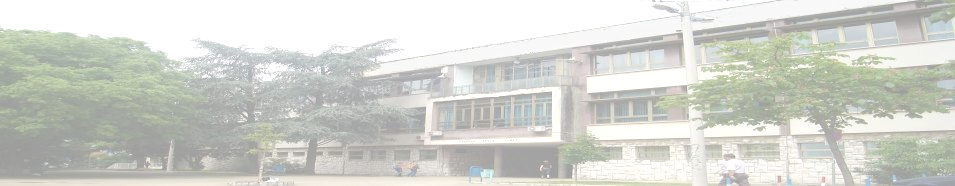 ŠKOLSKI KURIKULUMOŠ  ZAMETSadržajKURIKULUMPod pojmom školskog kurikuluma podrazumijevamo sve sadržaje, procese i aktivnosti koji su usmjereni na ostvarivanje ciljeva i zadataka obrazovanja, kako bi promovirali intelektualni, osobni, društveni i fizički razvoj učenika. Na taj način on postaje osobna iskaznica Škole i odraz njene vlastite obrazovne filozofije.	U izradi Školskog kurikuluma sudjeluju svi učitelji, stručni suradnici, uprava Škole, učenici, roditelji i vanjski suradnici.	Osnove Školskog kurikuluma postavljene su tijekom kolovoza i rujna na sjednicama Razrednih vijeća, Vijeća stručnih Aktiva i roditeljskim sastancima, a prijedlozi su razmatrani na Učiteljskom vijeću i Vijeću roditelja. Na prijedlog Učiteljskog vijeća Školski odbor je usvojio Kurikulum škole. Školski kurikulum sadrži:Plan rada izborne nastavePlan rada dodatne i dopunske nastavePlan rada izvanučioničke nastaveIzvannastavne aktivnostiOstale aktivnosti___________*Izrazi koji se u ovom kurikulumu koriste za osobe u muškom rodu su neutralni i odnose se na muške i ženske osobe1. PLAN RADA IZBORNE NASTAVE1.1. IZBORNA NASTAVA IZ ENGLESKOG JEZIKA1.2. IZBORNA NASTAVA IZ NJEMAČKOG JEZIKA1.3. IZBORNA NASTAVA IZ INFORMATIKE1.4. IZBORNA NASTAVA IZ VJERONAUKA1.5. IZBORNA NASTAVA IZ ISLAMSKOG VJERONAUKA2. PLAN RADA DODATNE I DOPUNSKE NASTAVE2.1. DODATNA NASTAVAHRVATSKI JEZIKMATEMATIKA FIZIKAENGLESKI JEZIKNJEMAČKI JEZIKGEOGRAFIJAKEMIJAPOVIJESTBIOLOGIJE2.2. DOPUNSKA NASTAVADopunska nastava može se organizirati za sve obrazovne predmete, a održavaju ih učitelji svojim učenicima. Redoviti sati dopunske nastave održavat će se iz matematike i hrvatskog jezika za sve učenike od 1. do 8. razreda.HRVATSKI JEZIK MATEMATIKA KEMIJA FIZIKAPOVIJESTGEOGRAFIJAENGLESKI JEZIK3. IZVANUČIONIČKA NASTAVAIzvanučionička nastava odvija se izvan škole, u šetnji gradom, na izložbama, posjetima kinu, knjižnici, muzejima i ostalim institucijama u gradu. Poseban oblik izvanučioničke nastave su posjeti, izleti, ekskurzije, terenska nastava i škola u prirodi.Sva izvanučionička nastava organizirat će se u dogovoru razrednika s roditeljima te turističkim agencijama i prijevoznicima.GRADSKA KNJIŽNICA ZAMET, ŠETNJA ZAMETOM, ŠETNJA DO KANTRIDEOdlazak u kino / kazalište/ muzej/ javnu i gospodarsku ustanovu POSJET GRADSKOJ KNJIŽNICI – OGRANAK „ZAMET”PROJEKT  -  RIJEKA  PLIVAIZVANUČIONIČKE AKTIVNOSTI UČENIKA PRVIH RAZREDAKRETANJE PROMETNICAMA U BLIZINI ŠKOLEPROMETNA KULTURA U DOMU MLADIHVREMENSKA OBILJEŽJA ZAVIČAJAIZLET U CRIKVENICUIZVANUČIONIČKE AKTIVNOSTI UČENIKA DRUGIH RAZREDASportŠUMSKA BAJKA - LIČPOLUDNEVNI  IZLET  FEŠTINSKO KRALJEVSTVOIZVANUČIONIČKE AKTIVNOSTI UČENIKA TREĆIH RAZREDAPOSJET NACIONALNOM PARKU BRIJUNIPOSJET POMORSKO-POVIJESNOM MUZEJU HRVATSKOG PRIMORJA I OBILAZAK KULTURNO-POVIJESNIH ZNAMENITOSTI GRADA RIJEKEIZVANUČIONIČKA NASTAVA U DVORCU STARA SUŠICA – MALA PLANINARSKA ŠKOLAIZVANUČIONIČKE AKTIVNOSTI UČENIKA ČETVRTIH RAZREDAZagreb-glavni grad RHPosjet HNK Ivana pl. Zajc u RijeciPosjet Prirodoslovnom muzejuŠkola u prirodi –Hrvatsko zagorjeProgram MAH-Posjet policijskoj postajiIZVANUČIONIČKE AKTIVNOSTI UČENIKA PETIH RAZREDAKastavPosjet Astronomskom centru Rijeka, šetnja Trsatom, posjet Trsatskoj gradiniIstra (Limski kanal, Poreč, Rovinj)IZVANUČIONIČKE AKTIVNOSTI UČENIKA ŠESTIH RAZREDAAquatika – slatkovodni akvarij Karlovac, plovidba žitnom lađom „Zora“ po rijeci Kupi te šetnja gradom i okolicomJednodnevni izlet na Cres – LošinjIZVANUČIONIČKE AKTIVNOSTI UČENIKA SEDMIH RAZREDAZagreb – Tehnički muzej, HRT/RTL/NOVA TV, Muzej Dražena PetrovićaLimski kanal – Pula – špilja Feštinsko kraljevstvoPriprema trodnevne ekskurzije osmih razreda IZVANUČIONIČKE AKTIVNOSTI UČENIKA OSMIH RAZREDAPosjet Memorijalnom centru Domovinskog rata u Vukovaru Trodnevna ekskurzije učenika osmih razreda:  Nin - Zadar - Šibenik -SplitIstra (Višnjan, Grožnjan) Izvanučionička nastava matematika, biologija, kemija, priroda i fizikaU tekućoj nastavnoj godini učenici će sudjelovati u izvanučioničkoj nastavi u sklopu izbornih aktivnosti iz predmeta biologija, kemija, priroda i fizika.Učenici će u pratnji učitelja posjetiti Sveučilište u Rijeci, Zavod za biotehnologiju, sudjelovati na obilježavanju Dana znanosti u Rijeci te drugim projektima koji se budu održavali tijekom nastavne godine. Učenici uspješni u matematici otputovat će na festival matematike u Pulu.Članovi grupe mogu biti učenici svih razrednih odjeljenja. Trošak odlaska na izvanučioničku nastavu predviđa cijenu putne karte gradskog prijevoza do mjesta održavanja projekta.4. IZVANNASTAVNE AKTIVNOSTIIzvannastavne aktivnosti i njihova prezentacija posebnim prigodama, raduju učenike i obogaćuju život škole. Zbog organizacijskih razloga i obveza učenika, aktivnosti će se odvijati u dogovoru s učenicima nakon nastave. Učitelji razredne nastave uglavnom će aktivnost provoditi sa svojim učenicima, a prema mogućnostima uključivat će se i drugi učenici.Prisustvovanje izvannastavnim aktivnostima nije obvezno, ali u opuštenoj atmosferi, bez ocjena, lakše je postići zajednički cilj: veseliji školski dani. Likovna skupinaVoditeljica: Jasmina Čop PošmugaUčenici će: - iskazati svoju kreativnost, -istraživati različite elemente likovnog jezika u svojim djelima i djelima likovnih umjetnika  -dodatno usavršavati rad u različitim likovnim tehnikama -izrađivati radove vezane uz godišnja doba i prigodne teme te njima uređivali prostor na školskom hodniku.Likovna skupinaIrena Budiša CiljeviKroz likovni izričaj učenika razvijati i poticati sposobnosti kreativnog i samostalnog likovnog razmišljanja i izražavanjaRazvijati pozitivan odnos prema estetsko-umjetničkim vrijednostima osobnog likovnog uratka u uratka drugih učenikaNjegovanje strpljenja, radišnosti i poticanje samopouzdanja te svekolike otvorenosti prema likovnoj umjetnosti. Poticanje osjećaja za lijepo i vrijednoPoticanje mehanizma kreativnog razmišljanja i izražavanja u korelaciji s nastavnim sadržajima drugih nastavnih predmetaSudjelovati na različitim likovnim natjecanjima i izložbama koji će poslužiti kao izvor informacija različitih ideja u skladu s potrebom promicanja paradigme znanja, likovnog izražavanja i stvaralaštvaKao eko-škola njegovat ćemo ekološki odgoj i poticati učeničku svijest o važnosti očuvanja čovjekove okoline kroz likovni izričaj koristeći ambalažu , neoblikovane prirodne materijale  i različite otpadne materijale. Obilježavanje prigodnih i značajnih datuma vezano za različite blagdane ili promjenu godišnjih dobaČitalački klubVoditeljica: učiteljica Višnja PersenČitalački klub  je izvannastavna aktivnost koja okuplja učenike zainteresirane za čitanje razne dječje literature i književnih djela namijenjenih mladim čitačima . Učiteljica će s učenicima  provoditi sljedeće aktivnosti:čitanje književnih djela ili ulomaka iz književnih djela te vođeni razgovor o djelu u sklopu kojeg će se povući poveznica s dječjim životom i njihovom svakodnevicom dovršavanje započete pričegledanje filma i osmišljavanje filmske recenzije te usporedba filmskog i književnog djelaigrokazi – izvođenje igrokaza, njegovanje samopouzdanja u nastupuosmišljavanje priča prema zadanim riječimapredstavljanje pročitanih knjiga i poticanje ostalih učenika da i sami pročitaju ponuđeno djelomijenjanje završetka pričeosmišljavanje nastavka priče ili djela koje su pročitaliupute kako čitati i voditi dnevnik čitanjaupute kako odabrati kvalitetnu slikovnicu ili dječju knjiguposjet Gradskoj knjižnici Zamet i školskoj knjižniciupoznavanje s radom i načinom izdavanja knjiga u knjižnicislušanje radio-pričaizbor omiljenih dječjih priča i /ili pjesamaUčenici će i kod kuće imati zadatke, čitati djela ili osmišljavati aktivnosti koje ćemo provoditi.Učiteljica  će na mrežnim stranicama škole objavljivati učeničke radove, fotografije radionica i slično.Likovna radionicaVoditeljica: Sonja GudeljIzvannastavna aktivnost Likovna radionica zamišljena je tako da učenici od kolaž papira, krep papira, novinskog papira, ambalaže, glinamola, plastelina i ostalog ekološkog materijala uz pomoć škara i ljepila izrađuju i modeliraju različite oblike i figure. Uče se istraživati i kombinirati različite tehnike pri rješavanju zadanog likovnog problema kroz kreativne igre. Povezuju svoj likovni uradak s vlastitim iskustvom i uspoređuju ga s ostalima te uče izražavati svoje misli i osjećaje. Cilj je razvijati finu motoriku, orijentaciju u prostoru, koordinaciju, strpljivost i suradničke odnose.Recitatorska skupinaVoditeljica: Nina CuculićCiljeviKontinuirano razvijanje stvaralačke mogućnosti djeteta. Poticati kod najmlađih otvorenost umjetničkom doživljaju i sklonost scenskom izričaju.TEMEUvježbavati recitacije i manje scenske igre koristeći umjetnička djela u stihu i prozi. Upoznati se s elementima pravilnog recitiranja i scenske igre te ostale elemente scenske umjetnosti (likovne, literarne, glazbene, interpretativne) na satovima recitatorske skupine. Igre za koncentraciju, pažnju, razvoj mašte. Igre dijaloga – dramske igre i igre za oslobađanje u prostoru i pokretu, plesne koreografije.Društvene igreVoditeljica: Tanja StevelićCiljevi aktivnosti:•	Poticanje komunikacijskih vještina poput dogovaranja i pregovaranja•	Produljivanje vremena usmjerene pažnje•	Razvijanje kreativnosti•	Uvježbavanje motoričkih vještina•	Razvijanje socijalnih vještinaUčenici će tijekom školske godine upoznati razne društvene igre. Daljnja aktivnost je zamišljena da učenici sami izrađuju društvene igre, a potom se tim igrama igraju. Učenici će nakon izrade igre održati prezentaciju svoga uratka. Potrebni materijali za aktivnost su: škare, ljepilo, papir, karton, kolaž, flomasteri.Glazbena radionicaVoditeljica: Larisa Lenac TicaGlazbena radionica će se provoditi kroz različite glazbene aktivnosti na zabavan, kreativan i interaktivan način koje će učenike uvesti u svijet glazbe, ritma, slušanja, pjevanja i sviranja.PROGRAM RADA:skupno i solo muziciranje ( uz Orffov instrumentarij, pjevanje pjesama prilagođenih godinama, dajući žanrovsku širinu: dječje pjesme, popularna glazba, izvođenje brojalica kroz metar i ritam... )solo pjevanjeglazbena slušaonica ( upoznavanje s glazbenim instrumentima te slušanje glazbenih djela različitih stilova, prepoznavanje ugođaja, tempa i dinamike )glazbeno stvaralaštvo ( igre u pokretu, improvizacije, zabavne metodičke igre )izrada instrumenata od reciklažnog materijalauvježbavanje za nastup na školskim priredbamaCILJEVI RADA:poticati razvoj glazbenih sposobnosti svih učenika u skladu s individualnim sposobnostima pojedincapotaknuti učenike na aktivno bavljenje glazbe i sudjelovanje u kulturnom životu zajedniceupoznati učenike s glazbenom umjetnošću putem kvalitetnih i reprezentativnih ostvarenja glazbe različite podrijetla te različitih stilova i vrstapotaknuti razvijanje glazbenog ukusa i kritičkog mišljenjarazvijanje interesa za praćenje glazbenih događaja u svojoj srediniispunjavanje učenikovog slobodnog vremenaVokalna skupina „Zametske malice“Voditeljica: učiteljica Jelena FabijanUčenici uključeni u izvannastavnu aktivnost: glazbeno nadareni solisti 4.- 8. razredaVokalna skupina „Zametske malice“ je izvannastavna aktivnost za glazbeno nadarene učenike koja potiče višeglasno pjevanje u manjoj skupini. Ciljevi ove izvannastavne aktivnosti su:•	razvijanje solističkih mogućnosti darovitih učenika•	razvijanje sluha vježbanjem višeglasnog pjevanja•	usvajanje vokalne tehnike (pravilno disanje, dikcija, intonacija, osjećanje ritma, tempo, dinamika), solistička izražajnost (jasan izgovor teksta, ostvarivanje primjerene glazbene interpretacije)•	usvajanje popularnih skladbi primjerenih vokalnim sposobnostima i dobi učenika•	prijava na glazbena natjecanja i festivale koji njeguju višeglasno pjevanjeUčiteljica će s učenicima će provoditi sljedeće aktivnosti:• sudjelovanje na glazbenim natjecanjima, projektima i nastupima u školi i izvan nje• glazbeno stvaralaštvo – rad na novim autorskim skladbamaMali zborVoditeljica: učiteljica Jelena FabijanUčenici uključeni u izvannastavnu aktivnost: učenici 1. - 4. razreda Mali zbor je izvannastavna aktivnost koja okuplja ljubitelje zborskog i solističkog pjevanja te muziciranja. Ciljevi ove izvannastavne aktivnosti su:•	usvajanje skladbi primjerenih vokalnim sposobnostima i dobi učenika•	vježbanje osnova vokalne tehnike i muziciranja u skupini•	razvijanje sluha i ritma•	pjevanje uz jednostavne pokreteUčiteljica će s učenicima će provoditi sljedeće aktivnosti:• uvježbavanje pjesama za sudjelovanje na školskim priredbama i svečanostima• priprema za glazbene festivale i nastupe izvan školeRitmička radionicaVoditeljica: Nelita ŠkorićKroz različite ritmičke aktivnosti na kreativan maštovit, zabavan i poučan način učenici će se uvesti u svijet pokreta, ritma, plesa i plesnih tehnika. Kreativni pokret i ples najbolji su pokretači cijelog psihofizičkog razvoja tijela djece. Program rada:razvoj plesne tehnike i koordinacije pokretarazvoj senzibiliteta za glazbu i kreativno izražavanje pokretomcjelovit razvoj osobnostispoznaja o izražavanju osjećaja pokretima tijela upoznati vlastito tijelo i njegove mogućnostirazvoj dječje kreativnosti ,slušne percepcijeizrada koreogafije uz korištenje dječjih ideja vježbe motorike ,rad na tjelovježbi i razvoju dječje kondicijeUčenici će svoje plesne koreografije pokazati roditeljima na raznim svečanostima u  školi i u razredu vezano uz blagdane Božića, Majčin dan ili kraj godine.Mala kreativna radionicaGrupe: Denis Krstičević i Suzana Barbalić Ciljevi male kreativne radionice:Stjecanje znanja, razvijanje vještina i vizualne percepcijeUpoznavanje učenika s najpoznatijim umjetnicima i umjetničkim djelimaPosjet izložbi uz stručno vodstvoPoticanje kreativnosti i mašte crtanjem, slikanjem, trodimenzionalnim oblikovanjem u različitim likovnim materijalimaOtkrivanje vlastitih likovno- umjetničkih sposobnostiUređenje okružjaPromicanje ekološke svijesti, sakupljanje prirodnih materijala, korištenje reciklirajućih i ekoloških materijala u raduUčenicima se želi omogućiti izražavanje vlastitih misli, spoznaja i doživljaja iz svog okruženjaPoticanje učenika na slobodno i nesputano izražavanjePoticanje tolerancije, međusobne suradnje, razvijanje samopouzdanjaPlanirane aktivnosti uz obilježavanja posebnih datuma: Svjetski dan mora, Svjetski dan zaštite životinja, Svjetski dan izumitelja, Božić i Nova godina, zima i snjegovići, maske, Svjetski dan šuma i Međunarodni dan kazališta, Međunarodni dan dječje knjige i leptiri, Majčin dan i Europski dan parkova, Svjetski dan zaštite okoliša.DomaćinstvoVoditelji: Sanja Bakota, Sonita PenavinDomaćinstvo je izvannastavna aktivnost koja se bavi proučavanjem životnih potreba čovjeka, potrebe za odijevanjem, stanovanjem, prehranom kao i kulturnim i estetskim potreba. Pripremanjem zdravih namirnica i obroka, izradom ukrasnih predmeta i sudjelovanjem u mnogim drugim aktivnostima, učenici obogaćuju svoje iskustvo i razvijaju radne navike. Ciljevi i zadatci:poticanje dječjeg stvaralaštva i kreativnostistjecanje novih vještina i navikauvježbavanje, upoznavanje i izvođenje svakodnevnih radnji koje su sastavni dio života učenikapružanje učenicima sadržaja kojima će oplemeniti svoje slobodno vrijeme i pridonijeti u obiteljskom životuProgram rada:Hrana – izrada voćnih sokova, kompota i voćne salate, pravljenje kolača (kuglice od oraha i keksa), izrada krušnih mrvica, čišćenje oraha i lješnjakaMogu sama/sam – bonton za stolom, slaganje i pospremanje odjeće, uporaba sredstava za čišćenje, čišćenje podova i prozora, sijanje pšenice, rad u školskom vrtu, izrada hranilice za pticeŠivanje – igla i konac, prišivanje gumba, izrada zidnog ukrasaRukotvorine – izrada ukrasa za bor, izrada čestitki, upotreba kutije na koristan načinBudući da se učenici danas sve manje koriste ručnim vještinama nastava domaćinstva korisna je upravo zbog razvijanja fine motorike ruku. LITERARNA RADIONICA Voditeljica: učiteljica Ana IlijićLiterarna skupina ima težište na razvijanju senzibiliteta učenika za kreativno pisanje, precizno izražavanje i bogaćenje rječnika.Cilj je razvijati potrebu za čitanjem i pisanim literarnim izražavanjem, vrednovanje rada svakog člana skupine i poštivanje uloženog truda.Ciljevi i zadaci stvaranje literarnog tekstarazvijanje interesa za književno stvaralaštvorazvijanje interesa za grupni rad i razvijanje socijalnih vještinarazvijanje interesa za fotografiju i fotografiranjebogaćenje rječnika i razvijanje kreativnosti pružanje djeci edukativne i zabavne sadržaja kojima će ispuniti svoje vrijemeProgram rada pisati literarne radove ( priče, pjesme, slikopriče, igrokaze, stripove…)pisanje uz poticaj koji pronalazimo u svijetu oko sebe, svojim iskustvima i doživljajima, pojavama, prirodi, godišnjim dobima, aktualnim događajima u školi (  Jesen u zavičaju, Dani kruha, Božić, Zimske radosti, Karnevalse priče, Proljeće u zavičaju, Uskrs, Bliži nam je ljeto…)čitanje priča, pjesama, bajki, slikopriča…Mali i Veliki planinariVoditeljica Malih planinara su učitelji Višnja Petretić i Anamari Boras, a Velikih  (za učenike od 5. do 7. razreda) učiteljica Ana Matrljan.Ciljevi:Razvijanje svijesti o stalnoj primjeni odgovarajućeg sportsko rekreacijskog vježbanja kao dijela kulture življenja i sadržajnijeg korištenja slobodnog vremena.Upoznati učenike s ljepotama prirode.Razvijanje pozitivnog stava prema planinarenju kao tjelesnoj aktivnosti i zdravom načinu življenja.Razvijanje svijesti o osobnom zdravlju i zdravlju svoje okoline.Aktivnosti: Izleti će se organizirati subotama i to organiziranim prijevozom (trošak prijevoza do 100 kn ovisno o udaljenosti i broju djece, financiraju roditelji) do podnožja te lagana ili brza šetnja do vrha planine. Realizacija aktivnosti ovisit će o vremenskim prilikama.PLANIRANI PLANINARSKI IZLETI (organizirat će se u suradnji s Velikim planinarima i Planinarskim društvom Tuhobić): 10. mj. Kamenjak11. mj. Učka - Poklon3. mj. Kastavska šuma4. mj. SnježnikWEB PANOVoditeljica: učiteljica IVA NEŽIĆ CRLJENICAUčenike i roditelje uključit će se u život Škole putem najpopularnijeg medija današnjice – interneta. Učenici i roditelji te svi ljudi koje zanima rad učenika i učitelja Osnovne škole Zamet bit će redovito obavještavani o raznim aktivnostima, događanjima, zanimljivostima te učeničkim postignućima i radovima. Učenike će se poticati na kreativnost i razvijat će se njihova samostalnost i odgovornost prema Školi koja je sastavni dio njihovog života.Učiteljica Iva Nežić Crljenica će prikupljati fotografije i podatke o određenoj aktivnosti te sastavljati tekstove koji će se objaviti na mrežnoj stranici škole. Poticat će učenike na samostalno pisanje tekstova i raznih literarnih sadržaja.Svi će tekstovi biti objavljeni na mrežnoj stranici Osnovne škole Zamet te će biti svima dostupni za čitanje.Njemački je zabavanVoditeljica: Dragana Balvan Matoković i učenici 5. razredaVrijeme provedbe: u dogovoru s učenicima   Ciljevi aktivnosti: obilježavanje važnih datuma, razvijanje govornih sposobnosti i sposobnosti komuniciranja na stranom jeziku (usmeno i pisano), upoznavanje s elementima kulture kroz igru, pjesmice i rime. Aktivnosti koje će učiteljica provoditi s učenicima:•	izrada stripa na njemačkom jeziku•	igranje društvenih igara na njemačkom jeziku•	čitanje književnih djela ili ulomaka iz književnih djela•	izrada plakata/umnih mapa•	istraživanje jezičnih sadržaja koristeći IKT alateHrvatsko-rumunjsko prijateljstvo (OŠ Zamet i Școala Gimnazială Numărul 30)Voditeljica: Dragana Balvan Matoković i učenici 5.  razrediVrijeme provedbe: u dogovoru s učenicima   Ciljevi aktivnosti: razvijanje govornih sposobnosti i sposobnosti komuniciranja na stranom jeziku (usmeno i pisano), upoznavanje s elementima kulture druge države, predstavljanje vlastitog grada i njegovih znamenitosti/posebnosti, stvaranje prijateljstava, motiviranje učenika na učenje njemačkog jezika.Aktivnosti koje će učiteljica provoditi s učenicima:pisanje pisama, skeniranje i slanje partnerskoj školi izrada božićnih čestitki te slanje putem zemaljske poštepredstavljanje svoga grada/države/kulture Zoom-susreti s partnerskom školom snimanje video uradakaEnglish Club Voditeljice: učitelji Marijanka Bajsar Pavlović, Rada Malobabić, Irena Primc Lulić i Sanja Dobrović MeštrovićUčenici uključeni u izvannastavnu aktivnost: učenici od 5. do 8. razredaEnglish Club je izvannastavna aktivnost koja okuplja učenike koji žele dodatno usavršiti korištenje engleskoga jezika.  Ciljevi: promicati postojanje različitih vrijednosti, uvjerenja i običaja u različitim kulturama te obilježavanje posebnih datuma i dana karakterističnih za zemlje engleskog govornog područja izložiti učenike autentičnim pisanim i govorenim izvorima engleskoga jezika razvijati vještinu pisanja kraćih tekstova na engleskome jeziku metodom procesnog pisanja razvijati prezentacijske vještine na engleskome jeziku razvijati vještine slušanja i razumijevanja multimedijalnog izvora poticati čitalački interes i razvijati komunikacijsku kompetenciju na engleskom jeziku kod zainteresiranih učenika  vježbati i razvijati vještine pismenosti na engleskom jeziku, učiti kako razumjeti sebe i društvo u kojem žive te stvorit poveznicu između napisanog i vlastitog iskustva  Aktivnosti koje će učitelji provoditi s učenicima: sudjelovanje u raznim specifičnim aktivnostima vezanim za obilježavanje posebnih datuma sudjelovanje u raznim aktivnostima (pub quiz, room escape, večer engleskog jezika..)izrada tematskih projekataposjet događanjima vezanim za kulturu i civilizaciju engleskog jezikaizrada plakata  titlovanje kraćeg videa ili crtića kreiranje digitalnih sadržajaigranje društvenih igara na engleskom jezikupriprema kraćeg segmenta radio-emisije Aktivnosti u sklopu English Club-a realizirat će se na zasebnim unaprijed dogovorenim satovima,  sudjelovanje u specifičnim aktivnostima, prezentacijom radova na panoima, plakatima…Mladi kemičariVoditelj: učitelj Danijel GulinUčenici uključeni u izvannastavnu aktivnost: učenici 7. i 8. razreda„Kemijske vježbe“ je izvannastavna skupina koja okuplja učenike s interesom za kemijska znanja i za savladavanje praktičnih laboratorijskih vještina.  Teme: brzina kemijske reakcije, reakcije analize i sinteze, plinovi, metode razdvajanja smjesa, modeli molekula, elektrokemija, otopine, forenzička ispitivanja, ostali specifični pokusi Realizacija nastave: nastava će se odvijati tijekom godine u dogovoru s učenicima u blok satovima u poslijepodnevnim satima.   Ciljevi grupe su: ovladati manualnim vještinama pri rukovanju s osnovnim kemijskim priborom i opremompoticati na pravilno i samostalno promatranje i zaključivanje usvajati nova kemijska znanja i praktične vještine s primjenama u svakodnevnicipotaknuti interes učenika za prirodoslovne sadržaje te slijedom toga motivirati učenike za  izbor srednje škole s prirodoslovnim programom.Mladi fizičariVoditeljica: Adriana MorasUčenici uključeni u izvannastavnu aktivnost: učenici 7. i 8. razredaCiljevi grupe su: jačati kod učenika pozitivan stav prema usvajanju novih sadržaja iz fizikesavladati osnove fizike i njenih zakonitostiprimjena fizikalnih zakonitosti u svakodnevnom životuuočiti potrebu grupnog rada i međusobnog pomaganja u radu naučiti pripremiti, izvesti i analizirati znanstveni pokusNačin realizacijeponavljanje obrađenih tema i prezentiranje novihobilježavanje dana znanosti u školi izvođenjem pokusa mlađim razredima (studeni 2023.  i svibanj 2024.)priprema pokusa za nastavu fizike i osmišljavanje novih pokusaizrada projekta o znanstvenicima u fiziciuređenje školskog panoa u holu škole i učionici fizikeposjet festivala znanosti u Rijeci (travanj 2024.)organizacija i sudjelovanje u školskom projektu – Dani znanostiPrirodoslovna grupaVoditeljica: učiteljica Ana Zeko Plazonić u suradnji s učiteljima STEM područja OŠ Zamet.Prirodoslovna grupa se bavi aktivnostima s naglaskom na biološke teme. Provedba aktivnosti bazira se na interesima učenika i mogućnostima škole u organizaciji i primjeni obrađenih sadržaja.  Sadržaji se prilagođavaju dobi učenika te će se obrađivati kontinuirano tijekom cijele. Učenici imaju zaduženja u okviru sadržaja rada, koja obavljaju tijekom cijele godine. Plan rada će biti prilagođen učeničkim mogućnostima i koreliran sukladno tjednim zaduženjima. Učenici će tijekom ove nastavne godine proučavati razvoj i funkcije živih bića i procese u prirodi.Za praktičnu realizaciju aktivnosti učenici će provoditi pokuse i ispitivanja na temelju kojih će izvoditi zaključke. Grupa će svoje radove izložiti u obliku plakata, crteža, demonstracija i animacija pred drugim učenicima škole ili projektnim danima.Članovi grupe mogu biti učenici svih razrednih odjeljenja. Ciljevi grupe su:•	razvijanje ekološke svijesti,•	proučiti i primijeniti metode prirodnih procesa o biološkoj raznolikosti, •	samostalno osmišljavanje i  provođenje projekata•	briga i održavanje školskih prirodoslovnih zbirki i terenskih istraživanja, •	provođenje istraživanje u skladu s očuvanjem ekološke ravnotežeEdukacija i rad Prirodoslovne grupe odvijati će se u vrijeme izrade projekta i prezentacije radova. Aktivnosti provodi i nadzire učiteljica Ana Zeko Plazonić u suradnji s učiteljima STEM područja OŠ Zamet.RobotikaVoditelj: Dino ArbulaCroatian Makers ligaDobne skupine: 5. – 8. razredOsnovna škola Zamet Rijeka sudionik je „Croatian Makers lige“ robotike od samih početaka 2016. godine. Kao i dosadašnjih godina, u sklopu programa robotike kao izvannastavne aktivnosti, provodit će se aktivnosti propisane pravilima „Croatian Makers lige“. Aktivnosti uključuju programiranje „mBot“ robota u programskom okruženju „mBlock 5“. Natjecanje će biti organizirano kroz sustav online kola, a učenici će se za kola pripremati uz pomoć voditelja, dok će natjecateljske zadatke izvršavati samostalno.Scratch programiranjeNositelj: Melisa FabijančićDobne skupine:  4. razredCilj:osposobiti učenike za rad u vizualnom programskom jeziku (Scratch)osposobiti učenike za osmišljavanje i izrađivanje multimedijskih sadržaja, igrica, te programa potaknuti kreativnost učenika i samostalnost u radupotaknuti međusobnu komunikaciju te suradnju među učenicimazainteresirati učenike za programiranje te potaknuti logičko razmišljanjepribližiti učenicima programiranje kroz zabavne aktivnostiAlat koji će se koristiti prilikom ostvarenja izvannastavne aktivnosti je Scratch – vizualni programski jezik. Učenici će moći:•	napraviti priču, animaciju te jednostavniju ili složeniju igru u programskom alatu Scratch •	vježbati računalno razmišljanje kroz igruDigitalna učionicaNositelj: Melisa FabijančićVremenik: tijekom cijele školske godineNamjena aktivnosti: učenici 5. i 6. razredaOpis: Digitalna učionica je izvannastavna aktivnost koja se provodi u neposrednom radu sa zainteresiranim učenicima u računalnoj učionici sa mnoštvo interaktivnih sadržaja. Prilikom ostvarivanja izvannastavne aktivnosti koriste se razni alati i programi (Canva, Kahoot, Fakebook, Powtoon, Padlet, Pixton, Prezi, Stop motion studio, Pixton…) koji služe za izradu različitih digitalnih radova (posteri, plakati, slikovnice, čestitke, pozivnice, animacije, gifovi…).Cilj:osposobiti učenike za rad u različitim digitalnim alatimaosposobiti učenike za osmišljavanje i izrađivanje multimedijskih sadržaja (online plakata, kvizova, animiranih videa, online bedževa, profila) potaknuti kreativnost učenika i samostalnost u radupotaknuti međusobnu komunikaciju te suradnju među učenicimapotaknuti odgovornost prema sebi i drugimaUčenici će moći:izraditi online plakate, kvizove, animirane videozapise, online bedževe, profile razvijati kreativnost i samostalnost komunicirati i surađivati tijekom grupnog radarazvijati osjećaj odgovornosti prema sebi i drugimaMala škola informatikeNositelj: Melisa Fabijančić i Ana StanisavljevićVremenik: tijekom cijele školske godineNamjena aktivnosti: učenici 5. i 6. razredaOpis: Mala škola informatike je izvannastavna aktivnost koja se provodi u neposrednom radu sa zainteresiranim učenicima u računalnoj učionici. Tijekom provedbe radionice obrađivati će se različite teme koje se tiču programiranja, sigurnosti na internetu te medijske i informatičke pismenosti. Osim toga, obilježit će se informatički dani poput Coode Week-a, Dabra, Dana medijske pismenosti i slično.  Cilj:razvijati računalno razmišljanje i rješavanje problema podizati svijest o sigurnosnim problemima internetaosvijestiti važnost medijske pismenostipotaknuti kreativnost učenika i samostalnost u radupotaknuti međusobnu komunikaciju te suradnju među učenicimazainteresirati učenike za programiranje te potaknuti logičko razmišljanjepribližiti učenicima programiranje kroz zabavne aktivnostiOčekivani ishodi/postignuća: Učenici će moći:analizirati problemske i logičke zadatkerješavati problemske i logičke zadatke vježbati računalno razmišljanje kroz igrukritički razmišljati o medijimarazmišljati o sigurnosti svojih korisničkih računastvarati dobre i sigurne zaporkerazvijati kreativnost i samostalnost Programiranje i dodatna informatikaVoditelj: Melisa Fabijančić, Maja Tomičić Marušić i Dino ArbulaDobne skupine: 5. – 8. razredOsnovna škola Zamet Rijeka već dugi niz godina odmjerava znanje programiranja svojih učenika s drugim školama iz regije i države te postiže zapažene rezultate.Infokup je natjecanje u sklopu kojega učenici odmjeravaju znanje u kategorijama „Algoritmi“, „Osnove informatike“ te „Digitalne kompetencije“. Kreativna radionica UnikatiVoditeljica: Maja Tomičić MarušićCiljevi: razviti kreativnost kod učenika, unaprijediti sposobnosti fine motorike, razviti koncentraciju i ustrajnost, poticati poduzetništvo te komunikacijske vještine (pri izradi zajedničkih projekata)Kreativna radionica je namijenjena zainteresiranim učenicama i učenicima 5.-8. razreda. Planirani broj sati za radionicu je 70 (2 sata tjedno), u terminu određenom u dogovoru s polaznicima.Tijekom školske godine učenici će učiti različite tehnike rada i izrađivanja nakita te uporabnih i ukrasnih predmeta od raznih materijala. U sklopu radionice planirana je izrada nakita od raznovrsnih perli i žice različitih debljina, te učenje osnovnih tehnika omatanja žice (wire wrapping). Kao uvod u računalno potpomognuti dizajn, za modeliranje uporabnih i ukrasnih predmeta koristili bismo 3D modeliranje i printanje (cijelih predmeta ili pojedinih elemenata).Planirana je i izrada nakita/elemenata nakita od FIMO mase (polimerne gline).U kreativnu radionicu bismo uključili i recikliranje – izradu novih predmeta od starih dijelova računala (npr. tipki s tipkovnice) te izrezivanje traka od stare neupotrebljive odjeće i kukičanje predmeta i ukrasa od tako dobivene niti).Teme i tehnike radionica je moguće i prilagođavati u dogovoru s učenicima ovisno o njihovim interesima i sposobnostima.Radove izrađene na radionicama bismo predstavili na dvjema izložbama u školi (po jedna na kraju svakog polugodišta), te objavili svoje aktivnosti i fotografije uradaka u obliku web stranice ili fotoknjige.Mali tehničari Voditeljica aktivnosti: Nataša Atlija Vrijeme: 70 sati tijekom školske godine Opis: Mali tehničari je izvannastavna aktivnost namijenjena učenicima petih, šestih, sedmih i osmih razreda na kojoj će se detaljnije upoznavati sa sadržajima predmeta Tehnička kultura te inovirati tehničke tvorevine i pripremati se za natjecanja iz predmeta Tehnička kultura. Aktivnost podrazumijeva izradu maketa i modela raznih tehničkih tvorevina i uporabnih predmeta od drva, kartona, stiropora, lima i stakloplastike te elektroničkih sklopova. Za učenike, koje tehnika ne zanima toliko detaljno, organizirat će se tematske radionice na kojima će moći sudjelovati povremeno, ovisno o motivaciji. Tematske radionice će biti organizirane povodom blagdana Božića, dana ružičastih majica, blagdana Uskrsa, dana planeta Zemlje te obilježavanja Fiumanke. Digitalni inovacijski inkubator  Nositelji aktivnosti: Nataša Atlija (Tehnička kultura), Maja Tomičić Marušić (Informatika)Vrijeme: 35 sati tijekom školske godine  Opis:  Digitalni inovacijski inkubator se odvija u organizaciji Instituta za inovacije, Školske knjige, Znanstvenog centra izvrsnosti za školsku efektivnost i menadžment i Hrvatskog telekoma. Digitalni inovacijski inkubator je online inkubator za razvoj kreativnog potencijala učenika i stvaranje nove vrijednosti. U procesu inkubatora timovi učenika pod vodstvom učitelja razvijaju ideje i razrađuju projektnu dokumentaciju kroz različite faze. U procesu razvoja ideja je moguće sudjelovati u online edukacijama stručnjaka iz raznih uspješnih poduzeća. Učenici će imati priliku steći uvid u razvoj poduzetništva te razvijati kreativnost, ideje i inovativnost, toleranciju i solidarnost u timskom radu. Na kraju procesa dokumentacija se prijavljuje na natječaj za najbolji projekt s ciljem osvajanja nagrada i sredstava za realizaciju i daljnji razvoj projektne ideje. Aktivnost je namijenjena učenicima petih, šestih, sedmih i osmih razreda.Biciklistička školaNositelji aktivnosti: Nataša Atlija (Tehnička kultura), Damir Rabar (Tjelesna i zdravstvena kultura), Ana Matrljan Uljanić (Tjelesna i zdravstvena kultura) Namjena aktivnosti:  učenici petih i šestih razreda Mala škola vožnje bicikla je izvannastavna aktivnost na kojoj će se učenici detaljnije upoznati s prometnim pravilima i propisima te steći vještine vožnje bicikla na pravilan i siguran način. Aktivnost će se izvoditi periodično na jesen i na proljeće u skladu s programom HAK-a za polaganje ispita. Ciljevi izvannastavne aktivnosti: Steći znanja o prometnim pravilima i propisima Usavršiti vještine vožnje bicikla Položiti ispit vožnje bicikla Aktivnosti koje će se provoditi s učenicima: Upoznavanje s prometnim znakovima i oznakama na kolniku Upoznavanje s prometnim pravilima i propisima Upoznavanje s biciklom i njegovim dijelovima Istraživanje poligona za vožnju bicikla Učenje i vježbanje vožnje bicikla Vožnja bicikla prema zadanim pravilima Polaganje ispita I to je sve matematikaUčenici će na druženjima:- analizirati i rješavati problemske i logičke zadatke- razvijati strategije za rješavanje problemskih zadataka- primjenjivati naučene strategije u svakodnevnom životu- družit će se s vršnjacima.Voditeljica: Gabrijela Krišković, Andrea Lussini i učitelji matematike i informatikeAktivnosti koje će se provoditi:-        Matematika i umjetnost: povezivanje matematičkih pojmova s umjetnošću popust simetrija, teselacije, fraktali…-        sudjelovanje u raznim specifičnim aktivnostima vezanim za obilježavanje posebnih datuma (Dan broja π, međunarodni dan matematike)Aktivnosti s većim brojem sudionika:Dabar – Međunarodno natjecanje iz informatike i računalnog razmišljanjaPoticanje razvoja računalnog razmišljanja od prvog do osmog razreda osnovne škole kroz rješavanje primjerenih problemskih i logičkih zadataka, stvaranje strategija za analiziranje i rješavanje problema te programiranje u svrhu postupnog uvođenja učenika u svijet digitalne tehnologije.Pripremanje učenika za sudjelovanje na Dabru rješavajući zadatke na Dabrovom Vježbalištu i virtualnoj učionici PseudoDabar te sudjelovanje učenika na Međunarodnom natjecanju iz informatike i računalnog razmišljanja od siječnja do ožujka.Večer matematikeVečer matematike je skup interaktivnih radionica koje potiču izgradnju pozitivnog stava učenika prema matematici. Sudjelovanje u zabavnim aktivnostima otkriva često zaboravljenu - zabavnu stranu matematike, stvara nove ideje o tome što matematika jest i čime se bavi te dokazuje da matematičke probleme, i bez da smo svjesni vlastitog talenta, svakodnevno svi uspješno rješavamo. Vrijeme održavanja od listopada do prosinca.Matematički KlokanMeđunarodna udruga "Klokan bez granica" okuplja predstavnike  više od 80 država svijeta. Njezin je cilj popularizirati matematiku, razvijati interes za matematiku i prirodne znanosti te logičko mišljenje. Glavna joj je zadaća organizacija natjecanja "Matematički klokan". Namjera je motivirati učenike da se bave matematikom izvan redovitih školskih programa. Pripremanje natjecanja i materijala za održavanje Matematičkog Klokana koji se održava u travnju.Zbor Učitelj: Gordan GlavanUključeni učenici u pjevački zbor su učenici  od 5. do 8. razreda    •    uvođenje učenika u glazbenu umjetnost usvajanjem većeg broja  umjetničkih, narodnih i popularnih skladbi  raznog sadržaja primjerenih vokalnim sposobnostima i dobi učenika       •   usvajanje vrijednosnih mjerila za kritičko i estetsko procjenjivanje glazbe       •    Usvajanje vokalne tehnike ( pravilno disanje, dikcija, intonacija, osjećanje ritma, tempo, dinamika), umjetnička izražajnost (jasan izgovor teksta, ostvarivanje primjerene glazbene interpretacije )       •    obogaćivanje  emotivnog  života , produbljivanje osjećaja humanosti , ljubavi  prema ljudima , prirodi i svemu što je lijepo i plemenito       •    sustavno razvijanje umijeće skupnog muziciranja       •    poticanje pozitivnih emocija, osjećaja pripadnosti, zajedništva i tolerancije       •    poticanje osjećaja odgovornosti zajedničkim radom        •    razvijanje kreativnih sposobnosti  i  poticanje darovitosti  Crveni križVoditeljica: Karmen Palčić SirnikUčenici uključeni u izvannastavnu aktivnost: skupina učenika 4., 6., 7. i 8. razredaCrveni križ je izvannastavna aktivnost koja je zamišljena kao cjelogodišnja aktivnost u koju su uključeni učenici naše škole (odabrana skupina kao nositelji aktivnosti, ali u likovnim izražavanjima mogu sudjelovati svi učenici koji to žele). Ova izvannastavna aktivnost okuplja učenike koji žele sudjelovati u podizanju svijesti u svojoj bližoj okolini o važnosti prevencije raznih bolesti, ovisnosti, pomoći drugima i njihovoj primjeni u svakodnevnom životu. Ciljevi: stjecati spoznaju o humanosti kao etičkoj ljudskoj odrednicipoticati učenike na solidarnost, razvijati prijateljstvo i prihvaćanje različitostieducirati članove pomlatka u poznavanju Pokreta Crvenog križa i pružanju prve pomoćipripremiti ekipu za sudjelovanje na gradskom natjecanjupotaknuti na suosjećanje i pomoć bolesnicima i potrebitima u zajednicirazvijati svijest o temama vezanim za zdravlje, ekologiju i solidarno pomaganjeukazati na negativne posljedice ovisničkog ponašanjaAktivnosti: sabirne akcije, akcije solidarnosti, predavanja, priprema i educiranje ekipe za natjecanje mladih Crvenog križa prema planiranim temama.Projekt ŠafranVoditeljica: Karmen Palčić Sirnik, vjeroučiteljicaUčenici uključeni u izvannastavnu aktivnost: skupina učenika 7. razredaProjekt Šafran cjelogodišnja je izvannastavna aktivnost u koju se uključuju škole iz cijelog svijeta. Okuplja učenike koji žele više naučiti o važnosti povijesnog razdoblja koje se odnosi na sam projekt, ali najviše o važnosti tolerancije i poštovanja prema drugima.Ciljevi: cilj projekta je  upoznati mlade ljude s temom Holokausta i razvijati svijest o opasnostima diskriminacije, predrasuda i nesnošljivostiuključivanje djece u sadnju lukovica i promatranje cvijeća kako raste potiče kontinuirano učenje o važnosti tolerancije i poštovanjaedukacija i uključivanje učenika u rasprave o demokraciji i građanskom društvupoticati učenike na solidarnost, razvijati prijateljstvo i prihvaćanje različitostipotaknuti učenike na izradu tematskih literarnih i likovnih radovaAktivnosti koje će se provoditi s učenicima:obilježavanje 16. Studenog, Međunarodni dan tolerancije (izrada narukvica s porukama),obilježavanjem 27. siječnja Međunarodni dani sjećanja na žrtve Holokausta, (u suradnji sa PSP- om; izrada cvjetova šafrana od keramike i platna)rad na video svjedočanstvima, uključenje na forum, izrada dnevnika rada, sadnja lukovica šafrana, radionice, izrada prigodnih panoa/plakata, objava aktivnosti na web stranicama školeVjeronaučna radionica Tragom riječiVoditeljica radionice je vjeroučiteljica Nikolina Marković, Namijenjena je učenicima viših razreda (5.-8.) koji žele sudjelovati u dodatnom praktičnom radu izvan redovne nastave kako bi razvijali svoju kreativnost, motoričke sposobnosti, osjećaj za estetiku te ljubav prema umjetničkom izričaju.Rad radionice je predviđen tijekom nastavne godine u različitim oblicima prema potrebi i načinu rada škole pri čemu će učenici :pokazivati razumijevanje i  poznavanje sadržaja biblijskih i proznih tekstovaprepoznavati običaje i specifičnosti pojedinih vremena i blagdana u liturgijskoj godiniprimijeniti kreativnost, vještine i sposobnosti u izradi zamišljenih  plakata, predmeta, ukrasa i poklonaistraživati i dublje upoznavati svetišta u našoj domovini  prema pripremljenoj građi za Vjeronaučnu olimpijadu  školske godine 2022./2023. pod nazivom Naša draga svetištaupoznavati djelovanje organizacije Marijini obroci koja se skrbi za mnogobrojnu gladnu djecu u siromaštvom zahvaćenim zemljama svijeta  sudjelovati u humanitarnoj akciji prikupljanja sredstava kako bi pomogli osiguravanju obroka i školovanja najugroženijoj djeci u afričkim i drugim zemljamazastupati i svjedočiti kulturno, etično, moralno i odgovorno ponašanje i djelovanje.Zametski laboratorij - za potencijalno darovite učenike 4.-5. rNOSITELJICE: Socijalna pedagoginja Sanda Šoić i pedagoginja Mirjana JuricaISHODI: Razvijanje stvaralačkih potencijala djeteta, poticanje kritičkog mišljenja, osjećaja za lijepo i razvoj socijalnih vještina, razvijanje ekološke svijeste učenika koristeći reciklirane materijale. AKTIVNOSTI: Eksperimenti, vježbe za jačanje samopouzdanjaNačin vrednovanja i korištenje rezultata: Praćenje učenikova napredovanja tijekom školske godine  samovrednovanjem - ispunjavanjem evaluacijskih listića i vršnjačkim vrednovanjem - u paru ili maloj grupiTEME: Fizika i cirkuska umjetnost, Darwin, Lančana reakcija, Mozgalice, Smartgames, Hranilica za mačke, Optičke iluzije, Igra brojevima, Zrak, Koordinacija i ravnoteža.Društvene igre i Teen eksperimentarijum - za potencijalno darovite učenike 7. rNOSITELJICE:	Socijalne pedagoginje Sanda Šoić i Mirjana JuricaISHODI	Poticanje kritičkog mišljenja, razvijanje stvaralačkih potencijala djeteta. Razvoj socijalnih vještina. AKTIVNOSTI	Razvijanje socijalnih vještina i igranje društvenih igara koje potiču na razmišljanjeNačin vrednovanja i korištenje rezultata: Praćenje učenikova napredovanja tijekom školske godine  samovrednovanjem - ispunjavanjem evaluacijskih listića i vršnjačkim vrednovanjem - u paru ili maloj grupiTEMEPredstavljanje, Ja - ti poruke, Tko sam ja, Empatija, Mislim na druge i pomažem, Mentalno zdravlje, Što kontroliram a što ne, Nošenje sa stresom, Mindfulnes, Fraktalno crtanjeDixit, Blokus, Pictionary, kockice za pričanje priča, Doble, Qwirkle, Mastermind, Pogodi tko, Cortex, Jenga s pitanjimaFraktalna mrežaonica za mlade – izvannastavna aktivnost za učenike 6.-8.rNOSITELJ: socijalna pedagoginja Sanda ŠoićISHODI: učenik će moći prepoznati fraktalni crtež, nacrtati fraktalni crtež, učenik će moći koristiti fraktalno crtanje kao način opuštanja i poboljšanja koncentracije i pažnje.AKTIVNOSTI: crtanje fraktalnih crteža Način vrednovanja i korištenje rezultata: Praćenje učenikova napredovanja tijekom školske godine  samovrednovanjem - ispunjavanjem evaluacijskih listića i vršnjačkim vrednovanjem - u paru ili maloj grupiTEME: Crtanje mreže, Crtež ogledalo, Crteži potencijala, Crteži podrške, Crteži ostvarenja, Umjetnički fraktalni crteži, Grupni crtežLikovna grupa Učiteljica: Silvija BenkovićUključeni učenici u rad likovne grupe su učenici 5. i 6.razreda, a povremeno i učenika 7. i 8. razreda Likovna grupa obuhvaća zainteresirane učenike koji žele proširiti vještine u raznim likovnim tehnikama na područjima: crtanja, slikanja, kiparstva, grafike i dizajna. Paralelno s praktičnim radovima, Učenici sudjeluju u vizualnom identitetu škole, oplemenjivanju školskih prostora, postavljanju izložbi učeničkih radova, te izradi scenografija. Pripremaju se i sudjeluju u likovnom natjecanju. Učenici će imati različite kreativne zadatke koji su vezani uz redovne i izborne nastavne teme i Vizualni identitet škole.SURADNJA S LOKALNOM ZAJEDNICOMNOSITELJRazrednici i svi djelatnici Škole. Voditeljica radionice je vjeroučiteljica Morena Vidmar Ribarić.CILJEVI: Radionica je  namijenjena  svim učenicima koji žele sudjelovati u dodatnom praktičnom radu izvan redovne nastave kako bi dodatno razvijali odgovoran odnos prema lokalnoj zajednici, ekološku svijest, osjećaj za suradnju, svoju kreativnost, stvaralačke i motoričke sposobnost, osjećaj za estetiku te ljubav prema očuvanju okoliša i  umjetničkom izričaju.Akcije su zamišljene kao cjelogodišnja aktivnost u koju se uključuju učenici prema interesima. Cilj akcija  je razvijati svijest i empatiju mladih ljudi za potrebe drugih ljudi  uključivanjem djece u akcije sakupljanjem  namirnica ili novca za potrebite i poticati učenike na solidarnost i prihvaćanje drugihAKTIVNOSTIprimijeniti kreativnost, vještine i sposobnosti u izradi  plakata, predmeta, ukrasa i poklonazastupati i svjedočiti kulturno, etično, moralno i odgovorno ponašanje i djelovanjesudjelovati u akcijama solidarnosti, ekološkim akcijama i humanitarnim akcijamapredavanja- akcija Crvenog križa „Solidarnost na djelu“- sudjelovanje u Caritasovoj božićnoj akciji - sudjelovanje u humanitarnoj akciji “Mladi protiv gladi” za socijalnu samoposlugu- Marijini obroci za siromašnu djecu- organiziranje humanitarne akcije po potrebiMoja RijekaVoditeljice: učitelji Morena Vidmar Ribarić, Rada Malobabić, Sanja Andrijević i Silvija BenkovićUčenici uključeni u izvannastavnu aktivnost: skupina učenika 5.,6.,7. i 8. razreda Projekt je namijenjen učenicima s idejom pružanja mogućnosti stjecanja većih znanja o vlastitom gradu te stvaranja pozitivnog emocionalnog odnosa učenika prema njihovom neposrednom okruženju.Projekt  će obuhvatiti i terensku nastavu u grad te obilazak kulturnih znamenitosti.Realizacija je predviđena tijekom cijele školske godine. Nositelj projekta je Grad Rijeka, dok su provoditelji učitelji i pedagoginja.Ciljevi: Upoznavanje i učenje o  gradskim znamenitostimaUtvrđivanje povijesnih činjenicaUčenje o kulturnom nasljeđuUčenje o važnost identiteta, razvijanju osobnosti Učenje o čuvanju nasljeđa i vrijednostima istogRazvijanje vještina orijentacije u prostoru, istraživačko učenjeAktivnosti koje će učitelji provoditi s učenicima: Obrađivanje tematskih naslova iz priručnikaLikovna i literarna obrada sadržaja Proučavanje i istraživanje zanimljivosti vezanih za nastavnu temuTerenska nastava – posjeta lokacija koje smo obradiliGRAĐANSKI ODGOJ I OBRAZOVANJECilj projekta je upoznavanje s građanskim pravima te osnovama demokratskog djelovanja. Projekt se provodi među učenicima petih, šestih, sedmih i osmih razreda, a provode ga učitelji Nina Cuculić, Orjena Stefani – Marečić, Maja Tomičić Marušić i Irena Budiša.Nastava će se realizirati u učionici i izvanučioničkom nastavom. Planirana je višekratna terenska nastava, posjeti gostiju predavača, grupni i individualni rad učenika u školi te samostalno istraživanje.Učenici će:upoznati svoja prava i obveze i saznati više o važnosti samopoštovanja.upoznat će se s osnovama sudjelovanja u demokraciji i lokalnoj zajednicipostat će urednici portala i uređivati vijestikvalitetno osmisliti svoje slobodno vrijemeosvijestiti važnost brige za svoje zdravlje i zdravlje drugihnaučit će kako kritički promišljati o reklamama i idolima te osvijestiti razliku između želja i potreba kritički procjenjivati izvore informacija i njihovu pouzdanostupoznat će se s prednostima i nedostacima društvenih mreža i saznati o životu i pravima ranjivih skupina u društvu. učit će o mirnom rješavanju sukoba, o medijaciji i o neprihvatljivosti nasilja. upoznat će se s volontiranjem, poduzetništvom i pravima potrošača.upoznati se s osnovama političke i financijske pismenostidefinirati poduzetništvo, razvijati vlastite idejepostat će odgovorni vlasnici kućnih ljubimaca i ekolozi koji čuvaju svoj planet. steći će mnogo novih poznanstava i suradnika. uočit će mnoge različitosti među djecom, odraslima i susjedima i naučiti uvažavati i poštovati druge, tuđa mišljenja, stavove i vrijednosti.zalagati se za vrijednosti ravnopravnosti, mira, pravednosti i tolerancijeUčenici će stečena znanja primijeniti u izradi plakata i pisanih radova, u usmenoj komunikaciji, grupnom radu te samostalnom istraživanju. UNIVERZALNA SPORTSKA ŠKOLA I VJEŽBAONICANOSITELJDamir Rabar, prof. TZK i Ana Matrljan Uljanić, prof. TZK-a , a provodi se uz potporu Hrvatskog saveza školskih sportskih klubova.CILJEVI- Uključiti školu u program Univerzalne sportske škole.- Razvijanje pozitivnog stave prema sportu i stvaranje navika za bavljenje sportom, poticanje i razvoj zdravstveno higijenskih navika, stjecanje radnih navika i primjena naučenoga u svakodnevno životu.- Razvijanje „sportskog duha“, timskog  rada, poštovanja i druželjubivosti među sudionicima programa.3 4 UČI SAD!Cilj progama:  idennntifikacija poteškoća u čitanju i otklanjanje istih, bogaćenje učenikova vokabulara, usmjeravanje učenika na njegovanje kulture čitanja i poticanje na ciljanoIshod: Razvoj kompetencija učiti kako učiti, razvoj samostalnosti i odgovornosti u učenju tj. preuzimanju odgovornosti za vlastita školska postignuća. Program je namijenjen je učenicima od 5. do 8. razreda.Nositelj programa: Udruga PortićKoordinator za školu: Mirjana Jurica, pedagoginjaNačin realizacije: provoditelji programa (studenti volonteri Filozofskog i Učiteljksog fakulteta) prema unaprijed usvojenim strategijama učenja osmišljavaju i provode tjedne individualne/grupne online/uživo radionice s učenicima.Vremenik provedbe: tijekom školske godineČITKO!Cilj programa  identificirati poteškoće u čitanju i otklanjanje istih, bogaćenje učenikova vokabulara i usmjeravanje na njegovanje kulture čitanja Ishod: Korekcija specifičnih teškoća  u čitanju, razvijanje tehnike čitanja,  bolje razumijevanje pročitanog teksta  Program je namijenjen je učenicima od 1. do 4. razreda.Nositelj programa: Udruga PortićKoordinator za školu: Mirjana Jurica, pedagoginjaNačin realizacije: provoditelji programa (studenti volonteri logopedije) prema unaprijed usvojenim strategijama  provode tjedne individualne/grupne online/uživo radionice s učenicima.Vremenik provedbe: tijekom školske godineSAMO ZDRAVO!Cilj programa: promicanje zdravlja, svjesne i odgovorne prehrane te zdravih stilova života.Ishod: Prepoznavanje zdravih i nutritivno bogatih prehrambenih proizvoda Nositelj programa: Udruga GAIA NOVAKoordinator za školu: Mirjana Jurica, pedagoginjaNačin realizacije: Kroz jednosatne radionice učenicima se prezentiraju nutritivno bogate namirnice od kojih se izrađuju zdravi napitci koje učenici mogu kušati TRENING ŽIVOTNIH VJEŠTINA – RAZREDNA NASTAVA  (3. i 4. razred)TRENING ŽIVOTNIH VJEŠTINA – PREDMETNA NASTAVATRENING ŽIVOTNIH VJEŠTINA –  za roditelje učenika 6. i 7. razredaZDRAV ZA 5!MOGU AKO HOĆU - MAH PIA (Prevencija i alternativa)TeenCAP program (Child Assault Prevention)KLASA: 602-12/23-01/1URBROJ: 2170-1-67-23-1U Rijeci  5. listopada 2023. godineRAVNATELJICA ŠKOLE:                                          PREDSJEDNICA ŠKOLSKOG ODBORA:     Marjana Seršić, prof.                                                Jasmina Čop Pošmuga, dipl.uč.CILJOsposobiti učenike za govornu i pisanu komunikaciju na engleskom jeziku u svakodnevnim situacijama. Razvijati vještine slušanja, pisanja, govorenja i čitanja. Zaključivanje o značenju na temelju jezičnih poticaja, reagiranje na naputke na stranom jeziku, povezivanje vidnog i zvučnog sadržaja, navikavanje na izgovor i intonaciju izvornih govornika. Poticati učenike na samostalno istraživanje jezika. Razvijati toleranciju prema drugim kulturama, običajima i tradiciji.NAMJENAIzborna nastava iz engleskoga jezika organizirana je za učenike od 4. – 8. razreda koji uče engleski jezik.NOSITELJIUčitelji engleskog jezika: Marijanka Bajsar Pavlović, Irena Primc Lulić, Sanja Dobrović MeštrovićNAČIN OSTVARENJANastava engleskog jezika odvija se prema planu i programu za izbornu nastavu engleskog jezika dva sata tjedno.VREMENIKTijekom školske godine na nastavi planiranoj školskom satnicom.NAČIN VREDNOVANJA I NAČIN KORIŠTENJA REZULTATAStečeno znanje učenika ocjenjuje se prema Pravilniku o ocjenjivanju. Učenici će stečeno znanje primjenjivati u nadogradnji novih znanja. Pisane provjere, usmena komunikacija, grupni rad, prezentacije, izrade plakata, samostalno istraživanje.CILJEVIOsposobiti učenike za govornu i pisanu komunikaciju na njemačkom jeziku u svakodnevnim situacijama. Razvijati vještine slušanja, pisanja, govorenja i čitanja. Zaključivanje o značenju na temelju jezičnih poticaja, reagiranje na naputke na stranom jeziku, povezivanje vidnog i zvučnog sadržaja, navikavanje na izgovor i intonaciju izvornih govornika. Poticati učenike na samostalno istraživanje jezika. Razvijati toleranciju prema drugim kulturama, običajima i tradiciji.NAČIN REALIZACIJEIzborna nastava organizirana je za učenike od 4. do 8. razreda.NOSITELJUčitelji njemačkoga jezika: Dragana Balvan Matoković,  Iva Nežić Crljenica, Tanja Slaviček Kamenar.VREMENIKDva školska sata tjedno tijekom cijele nastavne godine (70 sati ukupno).NAČIN VREDNOVANJA I KORIŠTENJE REZULTATAStečeno znanje učenika ocjenjuje se prema Pravilniku o ocjenjivanju. Učenici će stečeno znanje primjenjivati u nadogradnji novih znanja. Pisane provjere, usmena komunikacija, grupni rad, prezentacije, izrade plakata, samostalno istraživanje.CILJEVINastavni program  informatike osposobljava učenike:za vještu i sigurnu uporabu  računala i primjenskih programa kao potpore učenju i istraživanju;za komuniciranje posredstvom  ICT-a;za prikupljanje, organiziranje i analizu podataka, za njihovu sintezu u informacije;za razumijevanje i kritičku ocjenu prikupljenih informacija;za timski rad pri rješavanju problemaNAMJENA Nastavu će pohađati zainteresirani učenici od 1. do 4. razreda te 7. i 8. razreda NOSITELJNositelji nastave su učitelji informatike:• Melisa Fabijančić,• Maja Tomičić Marušić• Dino Arbula• Ana StanisavljevićNAČIN OSTVARENJANastava se realizira po dva sata tjedno u svakom odjeljenju u učionici informatike. Nastava se odvija prema kurikulumu za predmet informatike za osnovnu školu.NAČIN VREDNOVANJA I KORIŠTENJE REZULTATARad učenika se vrednuje i ocjenjuje prema pravilniku o ocjenjivanju.Znanje učenika se primjenjuje u nastavi ostalih školskih predmeta, a kod kuće u sigurnijoj i kvalitetnijoj primjeni informatike i tehnologije.CILJOtkriti tragove najdubljega smisla čovjekova života i izgraditi otvorenost prema transcendenciji, ljudskoj krhkosti i veličiniIzgrađivati i ostvarivati zrelu ljudsku i vjerničku osobnost u svim dimenzijama čovjekovog životaOsposobiti za dublje shvaćanje i povezivanje biblijske poruke sa svakodnevnim osobnim i društvenim životomOtkriti i upoznati značenje povijesti spasenja i povijesti Katoličke crkve koja izvršava Kristov nalog evangelizacije i služenja na različitim područjima crkvenoga i društvenoga životaOtkriti, upoznati, prihvatiti i u vlastiti život ucijepiti cjelovit kršćanski moral , tj. Isusov zakon ljubavi i služenja kao istinski način kršćanskog životaOtkrivati, upoznavati i prihvaćati druge i različite i od sebe te izgraditi osjećaj poštovanja prema drugim (različitim) kulturama, konfesijama i religijamaUpoznati mjesto i ulogu obitelji u osobnom i društvenom životu i razviti stav o vlastitoj odgovornosti  i ulozi u obiteljskoj i društvenoj zajedniciRazvijati duhovne i druge komunikacijske i stvaralačke sposobnosti istinskim „govorom vjere“ i sveobuhvatnim pristupom  u zajedničkom radu poradi ostvarenja cjelovita vjerskog odgoja i obrazovanja (pismeno, usmeno, likovno, glazbeno, scensko i molitveno izražavanje)NAMJENAUčenicima katoličke vjeroispovijesti od 1. do 8. razredaNOSITELJIVjeroučitelji: Nikolina Marković, Morena Vidmar Ribarić i Karmen Palčić SirnikNAČIN OSTVARENJANastava se ostvaruje kroz dva sata tjedno, prema programu katoličkog vjeronauka za osnovnu školuNAČIN VREDNOVANJA I NAČIN KORIŠTENJA REZULTATARad učenika se vrednuje i ocjenjuje u skladu s Pravilnikom o vrednovanju (u prvim i petim razredima kroz tri elementa : znanje, kultura međusobne komunikacije, stvaralačko izražavanje, a u ostalim razredima se uz navedene elemente ocjenjuje i zalaganje). Znanje se provjerava usmenim i pisanim putem prema planiranim terminima.Stečena znanja i vještine koriste učenicima u njihovom svakodnevnom i  vjerničkom životu.CILJEVIIzgrađivanje pozitivnih osobina ličnosti, koje utječu na cjelokupnu izgradnju osobe.Usvojiti temeljne istine i vrijednosti vjere koje pomažu učenicima u orijentaciji u životu općenito, a osobito u razvijanju kvalitetnijih i sigurnijih odnosa u svijetu u kojem žive.Uključiti djecu u život zajednice. Upoznati s različitostima u našem društvu. Poticanje na suživot i izgrađivanje tolerancije.Sudjelovati u životu svoje zajednice. Aktivnije uključiti djecu u život zajednice.Uspostaviti odnos povjerenja prema drugima, prihvaćati razlike među ljudima, razvijati duh zajedništva, služenja, prijateljstva i poštovanja tuđeg dostojanstva i slobode.Razvijati osobnu odgovornost.Zauzimati se za siromašne i one koji su u potrebi te upoznati neke ustanove i organizacije koje se bave socijalnim radom.Sudjelovati u životu svoje zajednice.Povezivati Božju objavu i tradiciju Muhammeda a.s. sa životnim iskustvom učenika: svjesno i aktivno doživjeti blagdane u obitelji, školi i široj zajednici.NAČIN REALIZACIJERad s učenicima, posjet Islamskom kulturnom centru u Zagrebu (redovni godišnji izlet, natjecanje iz Islamskog vjeronauka), posjet Medžlisu Islamske zajednice Rijeka, sudjelovanje završnim mektebskim svečanostima.Kombinirani oblici rada, obrada, vježba, samostalni rad, rad u skupinama; izvan učionička nastava.NOSITELJVjeroučiteljica islamskog vjeronauka Besima Đikić i vjeroučenici NAČIN VREDNOVANJA I KORIŠTENJE REZULTATAUsmeno i pismeno vrednovanje znanja i stvaralačkog izražavanja (pismenog, likovnog, glazbenog, scenskog, informatičkog), zalaganja te kulture međusobnog komuniciranja.CILJUsvajanje dodatnih sadržaja predviđenih za rad s darovitim učenicima u 7. i 8. razredu, produbljivanje i proširivanje znanja stečenih tijekom redovnog nastavnog procesa iz svih područja predmeta (Književnost, Jezik i Medijska kultura). Razvoj jezično- komunikacijskih sposobnosti pri usmenoj i pisanoj uporabi jezika. Stjecanje dodatnih jezičnih znanja u svrhu jačanja komunikacijskih sposobnosti učenika u svakodnevnom životu. Bogaćenje rječnika, razvoj ljubavi prema knjizi i pisanoj riječi. Priprema za natjecanje u poznavanju hrvatskoga jezika.NOSITELJIUčitelji razredne nastave svojim učenicima i učitelji hrvatskog jezika u razredima u kojima održavaju nastavu hrvatskog jezika, a za predmetnu nastavu učitelji hrvatskog jezika.NAČIN OSTVARENJANa satovima dodatne nastave prema godišnjem zaduženju 1 sat tjedno i individualnim pristupom u redovnoj nastavi prema potrebama učenika. NAČIN VREDNOVANJA I NAČIN KORIŠTENJA REZULTATAUspješna primjena naučenih sadržaja, razvijanje pozitivnog stava o materinskom jeziku, sudjelovanje na natjecanjima u poznavanju hrvatskoga jezika. Primjena naučenih sadržaja i izrada plakata za školske panoe na zadanu temu. Sudjelovanje u uređenju web-panoa.Vođenje evidencije o prisutnosti učenika i njihovom napretku.Analiza rezultata natjecanja.CILJRazvijanje učenika prema individualnim sklonostima i interesima za matematičke sadržaje. Stjecanje dodatnih matematičkih znanja potrebnih za razumijevanje pojava i zakonitosti u svakodnevnom životu. Razvijanje sposobnosti i umijeća rješavanje matematičkih problema, razvoj vještina i sposobnosti logičkog mišljenja i zaključivanja. Razvijati sposobnost za samostalni rad, točnost u računanju, urednost i izgrađivanje znanstvenog stava. Prihvaćanje matematike kao smislene aktivnosti i njena primjena u svakodnevnom životu.NOSITELJIUčitelji razredne nastave svojim učenicima i učitelji matematike u razrednima u kojima održavaju nastavu matematike. NAČIN OSTVARENJANa satovima dodatne nastave prema godišnjem zaduženju 1 sat tjedno i individualnim pristupom u redovnoj nastavi prema potrebama učenika.NAČIN VREDNOVANJA I NAČIN KORIŠTENJA REZULTATAUspješno rješavanje matematičkih problema, pomoć ostalim učenicima. 
Sudjelovanje na matematičkim susretima i natjecanjima: školsko i županijsko natjecanje, međunarodna natjecanja Klokan i Dabar, matematički skup u Puli.CILJEVIRazvijati kod učenika znanstveni način razmišljanja. Produbiti nastavne sadržaje dodatnim materijalima i zadacima.Potaknuti učenike na samostalno osmišljavanje i razrađivanje pokusa iz fizike.NAČIN REALIZACIJE35 sati, sudjelovanje na natjecanjima iz fizike, posjet festivalu znanosti u Rijeci, obilježavanje Dana znanosti u školiNOSITELJAdriana MorasNAČIN VREDNOVANJA I KORIŠTENJE REZULTATAŠkolska, županijska i državna natjecanja iz fizikeCILJEVIUsvajanje dodatnih sadržaja predviđenih za rad s darovitim učenicima, produbljivanje i proširivanje znanja stečenih tijekom redovnog nastavnog procesa; pripremanje učenika za školsko natjecanje iz engleskog jezika, te eventualno županijsku razinu.NAČIN REALIZACIJEIndividualizirani pristup uz pomoć dodatne literature (udžbenika, vježbenica, rječnika, radnih listova, testova s prethodnih natjecanja...); samostalno istraživanje i uvježbavanje.NOSITELJICAUčiteljica engleskog jezika za učenike 8. razreda.NAČIN VREDNOVANJA I KORIŠTENJE REZULTATAUspješna primjena naučenih sadržaja, razvijanje pozitivnog stava prema učenju engleskog jezika te razvijanje svijesti o potrebi znanja stranih jezika, sudjelovanje na natjecanjima.CILJEVISustavno razvijanje i uvježbavanje svih četiriju jezičnih vještina kako bi učenici ostvarili lingvističku kompetenciju te mogli pismeno ili usmeno komunicirati, gramatički i leksički točno. Usvajanje dodatnih sadržaja predviđenih za rad s darovitim učenicima, produbljivanje i proširivanje znanja stečenih tijekom redovnog nastavnog procesa.NAČIN REALIZACIJEIndividualizirani pristup uz pomoć dodatne literature (udžbenika, vježbenica, rječnika, radnih listova, testova s prethodnih natjecanja...); samostalno istraživanje i uvježbavanje.NOSITELJICAUčiteljica njemačkog jezika.NAČIN VREDNOVANJA I KORIŠTENJE REZULTATAUspješna primjena naučenih sadržaja, razvijanje pozitivnog stava prema učenju njemačkog jezika te razvijanje svijesti o potrebi znanja stranih jezika, sudjelovanje na natjecanjima.CILJEVI-pripremiti učenike za natjecanje iz geografije-osposobiti učenike za razumijevanje  sadržaja-pobuđivati znatiželju za istraživačko i iskustveno učenje -osvijestiti važnost interdisciplinarnog učenja -poticati na suradničko učenje razvijati komunikacijske vještine-razvijati logičko i kritičko mišljenjeNAMJENA-prepoznati nadarene učenike zainteresirane za geografiju-poticati razvijanje sklonosti prema geografskim sadržajima i primjenu stečenog   znanjaNOSITELJIUčitelji geografijeNAČIN OSTVARENJAna satovima dodatne nastave prema godišnjem zaduženju 1 sat tjedno i individualnim pristupom u redovnoj nastavi prema potrebama učenika.NAČIN VREDNOVANJA I NAČIN KORIŠTENJA REZULTATA-oblici rada: frontalni, individualni, grupni rad-testiranje učenika u znanjima i vještinama-razgovor s učenicima, upute, pojašnjenja-uspoređivanje rezultata i primjena usvojenog znanjaCILJPonavljanje i proširivanje obrađenog gradiva. Pripreme darovitih učenika za natjecanje iz kemije.•	omogućiti učenicima napredak prema njihovim mogućnostima i sklonostima uz puno uvažavanje njihove osobnosti•	poticati razvoj suradničkog učenja •	poticati kreativnost, razvoj viših oblika razmišljanja, istraživanje, rješavanje problema i korištenje različitih izvora informacija i tehnologija NOSITELJIUčitelji kemijeNAČIN OSTVARENJANa satovima dodatne nastave prema godišnjem zaduženju 1 sat tjedno i individualnim pristupom u redovnoj nastavi prema potrebama učenika.NAČIN VREDNOVANJA I NAČIN KORIŠTENJA REZULTATAUspješna primjena usvojenih  sadržaja, razvijanje pozitivnog  stava o racionalnoj uporabi kemikalija, sudjelovanje na natjecanjima kemije. Primjena naučenih sadržaja i izrada plakata za školske panoe na zadanu temu.CILJEVIKod učenika potaknuti zanimanje za povijest te ih osposobiti za istraživački rad. Razviti učeničko opažanje, pamćenje te snalaženje u prostoru i vremenu.Poticati učenike na odgovoran odnos prema povijesnoj baštini.Poticati učenike da preuzmu odgovornost za razvoj društva.NAMJENARazvijati vještine prikupljanja podataka iz različitih sadržaja.Usvajati nastavne sadržaje i stjecati dodatne informacije. Naučiti koristiti muzejsku i arhivsku građu te fondove knjižnica.Naučiti koristiti se povijesnim izvorima te usmenom poviješću.Razviti kritički odnos spram povijesne građe.NOSITELJIUčitelji povijestiNAČIN OSTVARENJAPraćenje učenikova napredovanja tijekom školske godine putem:
a) vanjskog vrednovanja-sudjelovanje na natjecanjima školskih, županijskih i državnih razina
b) samovrednovanjem-ispunjavanjem evaluacijskih listića
Dobiveni rezultati koristit će se u svrhu unapređenja kvalitete nastave povijestiCILJPonavljanje i proširivanje obrađenog gradiva na nastavi. Pripreme darovitih učenika za natjecanje iz biologije.Uočavanje važnosti utjecaja  biologije na život ljudi. Istraživanje i tumačenje problema prekomjernog zagađenja na okoliš u gospodarskim razmjerima.Istraživanje učenika te pisanje i izrada samostalnih radova iz biologije. Rukovanje i uporaba različitog biološkog  posuđa i kemikalija.NAMJENADarovitim učenicima sedmih i osmih razreda koji pokazuju želju za dodatnim znanjima i vještinama u prirodoslovlju.NOSITELJIUčitelji biologijeNAČIN OSTVARENJANa satovima dodatne nastave prema godišnjem zaduženju odnosno intenzivnije u vrijeme školskog,  županijskog i državnog natjecanja.VREMENIKTijekom školske godine u dogovoru s učenicima – najviše u vrijeme natjecanja učenika u znanju.NAČIN VREDNOVANJA I NAČIN KORIŠTENJA REZULTATAUspješna primjena usvojenih  sadržaja i vještina na nastavi i svakodnevnom životu. Razvijanje pozitivnog  stava o racionalnoj uporabi tvari koje zagađuju okoliš. Sudjelovanje na natjecanjima biologije. Primjena sadržaja u izradi plakata za školske panoe na zadanu temu. Sudjelovanje u projektima i kalendaru obilježavanja važnih datuma za prirodoslovlje.CILJPomoć učenicima koji teže savladavaju redovni program iz hrvatskog jezika. Osposobljavanje učenika za uspješno praćenje redovnog nastavnog procesa. Razvoj sposobnosti govora, čitanja, pisanja i jezičnog izražavanja.Bogaćenje rječnika u usmenom i pisanom izražavanju i stvaranju.Osvješćivanje potrebe poznavanja materinskoga jezika, postupno usvajanje hrvatskoga jezičnog standarda.NAMJENAUčenicima kojima je potrebna dodatna pomoć.NOSITELJIUčitelji razredne nastave pomažu svojim učenicima, a učitelji hrvatskog jezika u razredima u kojima održavaju nastavu hrvatskog jezika. NAČIN OSTVARENJANa satovima dopunske nastave prema godišnjem zaduženju 1 sat tjedno i individualnim pristupom u redovnoj nastavi prema potrebama učenika. NAČIN VREDNOVANJA I NAČIN KORIŠTENJA REZULTATAUspješno praćenje nastavnih sadržaja i uspješna primjena naučenoga u svim nastavnim programima i svakodnevnim životnim situacijama.Vođenje evidencije o prisutnosti učenika i njihovom napretku.CILJPomoći učenicima koji imaju problema u svladavanju redovnog programa iz matematike.Dopunskom nastavom osamostaliti učenike u radu, razvijati samopouzdanje i upornost u radu.NAMJENAUčenicima kojima je potrebna dodatna pomoć.NOSITELJIUčitelji razredne nastave pomažu svojim učenicima, a učitelji matematike u razredima u kojima održavaju nastavu matematike.NAČIN OSTVARENJANa satovima dopunske nastave prema godišnjem zaduženju 1 sat tjedno i individualnim pristupom u redovnoj nastavi prema potrebama učenika.NAČIN VREDNOVANJA I NAČIN KORIŠTENJA REZULTATARedovno praćenje napretka učenika. Praćenjem i vrjednovanje uspjeha na satovima dopunske i redovne nastave.  Redovno praćenje nastavnog procesa i uspješna primjena naučenog gradiva. CILJ•	nadoknaditi propuste u znanju i omogućiti brzo uključivanje u redovni nastavni proces. •	održavati ili vratiti zanimanje i motivaciju učenika za sadržaje predmeta•	razvijati pozitivna uvjerenja o sebi, otklanjati sumnje, nesigurnosti i strahove od neuspjeha, te otkrivati i razvijati potencijaleNOSITELJI AKTIVNOSTIUčitelj kemije s učenicima 7. i 8. razredaNAČIN REALIZACIJENa satovima dopunske nastave prema potrebi u dogovoru s učenicima.PLANIRANI BROJ SATIOdržavanje aktivnosti tijekom školske godine, 1 sat tjedno - ukupno 35 sati.VREDNOVANJE I KORIŠTENJE REZULTATA RADAVođenje dnevnika rada i bilježenje zalaganje učenika.CILJ- pomoći učenicima u svladavanju nastavnih sadržaja  utvrđenih nastavnim planom i programom osnovne škole - pomoći učenicima u učenju, napredovanju i postizanju uspjeha adekvatnog sposobnostima.- osposobiti učenike za kvalitetno praćenje redovne nastave.- razvijati kod učenika naviku kontinuiranog rada.NOSITELJI AKTIVNOSTIUčitelj fizike s učenicima 7. i 8. razreda. Organizira se za učenike sedmih i osmih razreda koji zbog slabijih kognitivnih mogućnosti, smanjenog interesa za sadržaje predmeta, izostanka s nastave ili drugih razloga ne postižu zadovoljavajuće rezultate u sklopu redovne nastave.NAČIN REALIZACIJERadom u manjim skupinama (učenici se uključuju po potrebi) individualiziranim pristupom.- objašnjavanje, demonstracija- računanje, pisanje, crtanje, mjerenje- izvođenje jednostavnijih pokusaNAČIN OSTVARENJAOdržavanje aktivnosti tijekom školske godine.VREDNOVANJE I KORIŠTENJE REZULTATA RADARedovito praćenje i bilježenje rada i napredovanja učenika što se uzima u obzir kod ocjenjivanja u sklopu redovne nastave.CILJPomoć učenicima koji teže svladavaju nastavni plan i program iz povijesti. Osposobljavanje učenika za uspješno praćenje redovnoga nastavnog procesa. Razvoj sposobnosti povijesnog mišljenja.Osvješćivanje potrebe poznavanja glavnih tijekova povijesnog razvitka i očuvanja povijesne i kulturne baštine.NOSITELJI AKTIVNOSTIUčitelji povijesti i učenicima kojima je potrebna pomoć u svladavanju nastavnih sadržaja NAČIN OSTVARENJANa satima dopunske nastave prema godišnjem zaduženju i individualnim pristupom u redovnoj nastavi prema potrebama učenika. NAČIN VREDNOVANJA I NAČIN KORIŠTENJA REZULTATAUspješno praćenje nastavnih sadržaja i uspješna primjena naučenoga u svim nastavnim programima i svakodnevnim životnim situacijama.CILJObjasniti nejasnoće i osposobiti učenike za uspješno savladavanje  nastavnih sadržaja iz redovnog programa geografije.NOSITELJI AKTIVNOSTIUčitelji povijesti i učenicima kojima je potrebna pomoć u svladavanju nastavnih sadržaja NAČIN OSTVARENJANa satima dopunske nastave.NAČIN VREDNOVANJA I NAČIN KORIŠTENJA REZULTATAUspješno praćenje nastavnih sadržaja i uspješna primjena naučenoga u svim nastavnim programima i svakodnevnim životnim situacijama.CiljPomoć učenicima koji teže svladavaju redovni program iz engleskog jezika, proširiti vokabular, bolje ovladati sintaksom, steći uvid u osnove kulturu i običaje engleskog govornog područja.Osposobljavanje učenika za uspješno praćenje redovnoga nastavnog procesa. Vježbanje naučenog gradiva te upute učenicima kako savladati poteškoće u učenju. NositeljUčitelji engleskog jezika s učenicima kojima je potrebna dodatna pomoć.Način ostvarenjaNa satovima dopunske nastave prema godišnjem zaduženju 1 sat tjedno i individualnim pristupom u redovnoj nastavi prema potrebama učenika. VrednovanjeIndividualno praćenje uspješnosti usvajanja nastavnog gradiva.Ocjenjivanje napretka učenika u okviru redovite nastave.CILJRazvijati poseban odnos prema odlascima u znanstvene i kulturne ustanove te na taj način doprinijeti razvoju osobne kulture svakog pojedinog učenika, razvijati naviku redovitog posjećivanja znanstvenih i kulturnih ustanova, primjenjivati pravila kulturnog ponašanja. Isticanje važnosti kvalitetnog korištenja slobodnog vremena, poticanje korektnog ponašanja u zajedničkim aktivnostima. Promovirati hodanje kao sastavni dio zdravog života. Kod učenika poticati samostalnost te prijateljski i kulturan odnos prema ostalim učenicima i učiteljima.Raditi na poticanju istraživačkog duha kod učenika, poticati njihovu znatiželju.Upoznati  kraj  i njegove ljepote te ukazati na potrebu zaštite okoliša. Usvajanje spoznaja o užem i širem zavičaju.NOSITELJI UčiteljiNAČIN OSTVARENJAAktivnost unaprijed planirati i dogovarati u suradnji s roditeljima i autoprijevoznikom.   VREMENIKTijekom godine (ovisno o vremenskim uvjetima) TROŠKOVNIK/NAČIN VREDNOVANJA i KORIŠTENJA REZULTATAProgram ostvaren na terenskoj nastavi vrednovat će se evaluacijom u okviru nastavnog procesa. Rezultati terenske nastave prate se kroz različite uratke učenika, a sadržaj je u suglasju s planom i programom redovne nastave. Na terenskoj nastavi učenici će istraživati i rješavati određene zadatke te će se rezultati i rješenja tih zadataka vrednovati ocjenom na satu ili objavljivanjem na web stranici škole. CILJStjecanje navika posjećivanja znamenitosti, kulturnih i javnih ustanova i događanja.Razvijati poseban odnos prema odlascima u kulturne ustanove te na taj način doprinijeti razvoju osobne kulture svakog pojedinog učenika. Primjenjivati pravila kulturnog ponašanja.Uočavanje i razumijevanje filmske priče, isticanje pozitivnih i negativnih osobina likova i iznošenje vlastitog stava o postupcima likova i o samom filmskom ili kazališnom djelu.Upoznati se s radom i funkcioniranjem gospodarskih i javnih ustanova.NOSITELJI Razrednici, Art kino, muzeji i kazališta grada RijekeNAČIN OSTVARENJAOdlazak u kazalište, kino, muzej, javnu i gospodarsku ustanovu u dogovorenom periodu. VREMENIKTijekom školske godine (ovisno o programu). TROŠKOVNIKUlaznice i prijevoz do grada NAČIN VREDNOVANJA i KORIŠTENJA REZULTATAProgram ostvaren na terenskoj nastavi vrednovat će se evaluacijom u okviru nastavnog procesa. Zornije razumijevanje pojmova iz medijske kulture koji su prethodno obrađeni u nastavi hrvatskog jezika. Razumijevanje načina rada gospodarskih i javnih ustanova i kako one koriste građanima.CILJObilježavanje Mjeseca knjige, upoznati učenike sa najbližom gradskom knjižnicom, te utjecati na razvoj ljubavi prema knjiziNOSITELJIUčitelji 1. r. i djelatnice Gradske knjižniceNAČIN OSTVARENJAŠetnja do knjižnice, razgled uz stručno vodstvo, rad u skupinama.VREMENIKListopad ili po pozivu/dogovoruTROŠKOVNIKNema troškovaNAČIN VREDNOVANJA I NAČIN KORIŠTENJA REZULTATAIznošenje dojmova učenika, likovni radoviCILJNaučiti, usvojiti  ili  usavršiti  tehniku  plivanja  i  primjenjivati  je  u  svakodnevnom  životu.  Steći  naviku  redovitog  vježbanja.Razvijanje  sportskog   i  takmičarskog  duha  kod  učenika.  NOSITELJIUčiteljice razredne nastaveNAČIN OSTVARENJAU  dogovoru  razrednih  učiteljica  sa  organizatorom Projekta Rijeka  pliva. Zbog odgode škole plivanja zbog corone i financijskih razloga, škola plivanja organizirat će se za generaciju koja do sada nije učila plivati.VREMENIKTijekom šk.god. u terminu koji odredi Grada Rijeka prema rasporedu .TROŠKOVNIKTroškove snosi  Grad  Rijeka.NAČIN VREDNOVANJA I NAČIN KORIŠTENJA REZULTATAU suradnji sa trenerima kvalitetno i trajno primjenjivati naučene vještine u svakodnevnom životu. Učenici će svoje doživljaje iskazati kroz razne radionice.CILJUpoznavanje s ponašanjem malih pješaka u prometu, uočavanje opasnosti s kojima se susreću na putu kuća-škola, škola-kućaNOSITELJIUčitelji prvih razredaNAČIN OSTVARENJARad u skupinama uz vodstvo učiteljicaVREMENIKRujan TROŠKOVNIKNema troškovaNAČIN VREDNOVANJA I NAČIN KORIŠTENJA REZULTATAAngažiranost u radu na terenu i uspješnost riješenosti radnih listićaCILJUsvojiti i naučiti primjenjivati osnovna pravila prometne kulture.NOSITELJIUčitelji 1.r. i djelatnici Doma mladihNAČIN OSTVARENJAPrijevoz autobusima najpovoljnije putničke agencije uz suglasnost roditelja  do Doma mladih i aktivnosti u Domu mladih te povratak u školuVREMENIKListopadTROŠKOVNIKTroškove prijevoza autobusom snose roditelji učenika NAČIN VREDNOVANJA I NAČIN KORIŠTENJA REZULTATAPrepričavanje slijeda događaja, rješavanje radnih materijala vezanih uz aktivnosti koje su provedene na izvanučioničkoj nastavi i likovni radovi učenika.CILJUtvrditi i proširiti stečena znanja o promjenama u prirodi zavičaja kroz različita vremenika razdobljaNOSITELJIUčitelji 1.r.NAČIN OSTVARENJAObilazak okoliša škole u različita godišnja dobaVREMENIKJesen, zima, proljeće, ljetoTROŠKOVNIKNema troškovaNAČIN VREDNOVANJA I NAČIN KORIŠTENJA REZULTATAAngažiranost na terenu i grupnom radu tijekom nastave, izrada plakata, likovni i literarni radovi učenika.CILJUpoznati prirodne ljepote našega primorskog  zavičaja te ukazati na potrebu zaštite okoliša, usvojiti pravila ponašanja na javnim mjestima. Razvijanje pozitivnog  odnosa prema prirodi te razvijanje sportskog duha kod učenika.Usvajanje spoznaja o užem i širem zavičaju.NOSITELJIUčitelji 1. r. NAČIN OSTVARENJAIzlet autobusom u Crikvenicu, šetnja gradom. VREMENIKSvibanj TROŠKOVNIKU dogovoru s roditeljima i putničkim agencijama NAČIN VREDNOVANJA I NAČIN KORIŠTENJA REZULTATAAngažiranost u radu na terenu i uspješnost samostalnog rada na promatranju i sakupljanju podataka, izrada plakata, likovnih i literarnih radova te radionica.CILJPosjet  dvorani  Centar Zameti, i šetnja ZametomPromovirati sport i zdrav  način života. Uočiti prometne znakove u blizini škole i odrediti značenje prometnih znakova za pješake. Sigurno se kretati prometnicom.Promatranje vremenskih promjena u jesen i njihov utjecaj na život biljaka, životinja i ljudi.NOSITELJIUčitelji 2. razredaNAČIN OSTVARENJAŠetnja  uz suglasnost roditelja.VREMENIKTijekom rujna ili početkom listopada  .TROŠKOVNIK/NAČIN VREDNOVANJA I NAČIN KORIŠTENJA REZULTATAStečena znanja  primjenjivat će se  kroz  izradu likovnih  i literarnih  uradaka učenika te objavom na web stranici Škole.CILJUočiti glavna vremenska obilježja u zavičajuUpoznavanje s različitostima prometnih sredstavaNOSITELJIUčitelji 2.razredaNAČIN OSTVARENJAPrijevoz autobusom i vlakom, igre u prirodi.VREMENIK Tijekom listopadaTROŠKOVNIKU dogovoru s roditeljima i putničkim agencijama NAČIN VREDNOVANJA I NAČIN KORIŠTENJA REZULTATAZnanja stečena u zornoj, istraživačkoj nastavi koristiti na nastavi PID-a, izrađivati plakate i likovne radove, na satovima zdravstvenog odgoja povezati važnost sportskih aktivnosti i boravka na svježem zraku s svekolikim pozitivnim utjecajem na naše zdravlje.CILJPoludnevni  izlet  u Feštinsko kraljevstvo.Upoznati  prirodne  ljepote i raznolikost zavičaja kroz posjet Istri.  Njegovati  pozitivan  odnos  prema  prirodi  i  njenim  prirodnim  bogatstvima  te  ukazivati  na  potrebu  i  važnost  zaštite  prirode. Njegovati pozitivan odnos prema kulturno-povijesnoj baštini. Razvijati  ekološku  svijest  učenika.NOSITELJIUčitelji 2. razredaNAČIN OSTVARENJAU  dogovoru  turističke  agencije,  Škole  i  roditelja  dogovarat  će  se  plan  posjeta.VREMENIKTijekom  svibnja  TROŠKOVNIKU dogovoru s roditeljima i putničkim agencijama NAČIN VREDNOVANJA I NAČIN KORIŠTENJA REZULTATAUčenici  će  kroz  likovno,  literarno  i  glazbeno  izražavanje  primijeniti  stečena  znanja.CILJZaključiti o organiziranosti prirode i upoznati razne vrste biljaka i životinja kao i njihove potrebe i prilagodbe za život u prirodnom okolišu. Upoznati kulturno-povijesne spomenike i prirode znamenitosti Nacionalnog parka Brijuni i zaključiti o promjenama i odnosima tijekom vremenskih ciklusa. Razvijati odgovorni odnos prema sebi, drugima i prema prirodi.NOSITELJIUčitelji 3. razredaNAČIN OSTVARENJAVožnja autobusom do Pule, brodom do Brijuna i igre u prirodi.VREMENIKListopadTROŠKOVNIKU dogovoru s roditeljima i putničkim agencijamaNAČIN VREDNOVANJA I NAČIN KORIŠTENJA REZULTATAAngažiranost u radu na terenu i uspješnost primjenjivanja znanja, vještina i sposobnosti kroz zornu i istraživačku nastavu.CILJUpoznati kulturno-povijesne znamenitosti grada Rijeke i snalaziti se u promjenama i odnosima tijekom vremenskih ciklusa, analizirati povezanost vremenskih ciklusa s događajima i važnim osobama u zavičaju.NOSITELJIUčitelji trećih razreda NAČIN OSTVARENJAAktivnost unaprijed planirati i dogovarati radionicu u muzejuVREMENIKOžujak - travanjTROŠKOVNIKU dogovoru s roditeljima i putničkim agencijamaNAČIN VREDNOVANJA I NAČIN KORIŠTENJA REZULTATAVrednovanje izvršiti pomoću kvizova u razrednom odjelu i izradom likovnih radova.CILJPoticati na očuvanje prirode, razvijanje sposobnosti snalaženja u prirodi, upoznavanje biološke raznolikosti goranskog kraja i prirodne baštine Stare Sušice. Upoznati osnove planinarenja – planinarsku opremu, način kretanja u prirodi i orjentaciju uz pomoć markacija.NAMJENAUčenicima 3.razredaNOSITELJIUčitelji 3.r., obrazovne djelatnice dvorca, animatori, licencirani planinarski vodič. Nastava u Dvorcu.NAČIN OSTVARENJAU dogovoru s Domom mladih i roditeljima.VREMENIK27. - 29. svibnja 2024.TROŠKOVNIKCca 105 euraNAČIN VREDNOVANJA I NAČIN KORIŠTENJA REZULTATAUsvajanje znanja i primjena u svakodnevnom životu. Stečena znanja primjenjivat će se kroz likovne radove učenika te kroz nastavu Prirode i društva i Hrvatskog jezika.CILJUpoznati glavni grad Republike Hrvatske. Shvatiti značenje glavnog grada kao političkog, kulturnog, gospodarskog, prosvjetnog i prometnog središta RH.NOSITELJI Učitelji 4. razredaNAČIN OSTVARENJARazgled grada, ZOO-a, Muzeja čokolade.VREMENIKListopad TROŠKOVNIKU dogovoru s roditeljima i putničkim agencijama.NAČIN VREDNOVANJA i KORIŠTENJA REZULTATAProgram ostvaren na izvanučioničkoj nastavi vrednovat će se evaluacijom u okviru nastavnog procesa kroz različite uratke učenika (istraživanje, rješavanje određenih zadataka). CILJUpoznati kulturno-povijesnu znamenitost te njegovati pozitivan odnos prema kulturnoj baštini. Stjecati naviku posjećivanja znamenitosti i  kulturnih ustanova i događanja.Doprinijeti razvoju osobne kulture svakog pojedinog učenika. Primjenjivati pravila kulturnog ponašanja.NOSITELJIUčitelji 4. razredaNAČIN REALIZACIJEOdlazak autobusom na predstavu u dogovoru s kazalištem.VREMENIKstudeniTROŠKOVNIKcca 10 €NAČIN VREDNOVANJA I KORIŠTENJE REZULTATAOstvareni program vrednovat će se evaluacijom u okviru nastavnog procesa iznošenjem dojmova učenika, likovnim ili literarnim radovima ili rješavanjem radnih materijala vezanih uz aktivnosti i zadanu temu.CILJUpoznati biološku raznolikosti primorskog zavičaja. Stjecati naviku posjećivanja znamenitosti i kulturnih ustanova. Doprinijeti razvoju osobne kulture i ekološke svijesti svakog učenika ponaosob. Primjenjivati pravila kulturnog ponašanja.NOSITELJIUčitelji 4. razredaNAČIN OSTVARENJAOdlazak autobusom na predstavu u dogovoru s muzejem.VREMENIKOžujak - travanjTROŠKOVNIKcca 15 €NAČIN VREDNOVANJA I NAČIN KORIŠTENJA REZULTATAOstvareni program vrednovat će se evaluacijom u okviru nastavnog procesa iznošenjem dojmova učenika, likovnim ili literarnim radovima ili rješavanjem radnih materijala vezanih uz aktivnosti i zadanu temu.CILJUpoznati prirodna obilježja, ljepote, raznolikost i povijest. nizinsko brežuljkastog kraja. Proširiti naučene spoznaje o širem zavičaju, biološkoj raznolikosti, kulturno-povijesnim spomenicima. Njegovati pozitivan odnos prema kulturnoj baštini i kulturno-povijesnim znamenitostima šireg zavičaja. Uvažavati tradicijske vrednote ostalih zavičaja domovine.Poticati istraživački duh, znatiželju, samostalnost, tolerantno i kulturno ponašanje. NOSITELJIUčitelji 4. razredaNAČIN REALIZACIJEU dogovoru s roditeljima i turističkim agencijama. Organizacija najpovoljnije putničke agencije uz suglasnost roditelja.VREMENIKTijekom svibnja TROŠKOVNIKcca 250 €NAČIN VREDNOVANJA I KORIŠTENJE REZULTATAOstvareni program vrednovat će se evaluacijom u okviru nastavnog procesa kroz različite uratke učenika (istraživanje, rješavanje određenih zadataka), iznošenjem dojmova učenika, likovnim ili literarnim radovima. CILJUpoznati učenike s načinom rada policije kako bi učenici prihvatili policiju kao pomagača.NOSITELJI Projekt „Zajedno više možemo“ u suradnji s PU PGŽ i Grada Rijeke, razrednici četvrtih razreda.NAČIN OSTVARENJAAktivnost unaprijed planirati i dogovarati u suradnji s policijom  VREMENIKTijekom godine prema dogovoru s PUTROŠKOVNIK/NAČIN VREDNOVANJA i KORIŠTENJA REZULTATARezultati terenske nastave prate se kroz različite uratke učenika koji će se objaviti na panoima ili web stranici škole. CILJUpoznati kraj i njegove prirodne ljepote. Ukazati na potrebu zaštite okoliša.Razvijati prijateljske odnose, samostalnost i kolegijalnost. Poticati korektno ponašanje u zajedničkim aktivnostima. Promovirati hodanje kao sastavni dio zdravog života.Razvijati ekološku svijest i pozitivan odnos prema prirodi te razvijati sportski duh kod učenika.  Poticati istraživački duh i znatiželju kod učenika.  NOSITELJI Razrednici petih razreda.NAČIN OSTVARENJAAktivnosti u Kastvu u dogovoru s Turističkom zajednicom, šetnja Kastavskom šumom.   VREMENIKlistopad / studeni 2022. TROŠKOVNIKcca 15€NAČIN VREDNOVANJA i KORIŠTENJA REZULTATAProgram ostvaren na terenskoj nastavi vrednovat će se evaluacijom u okviru nastavnog procesa. Rezultati terenske nastave prate se kroz različite uratke učenika, a sadržaj je u suglasju s planom i programom redovne nastave. Na terenskoj nastavi učenici će istraživati i rješavati određene zadatke te će se rezultati i rješenja tih zadataka vrednovati ocjenom na satu ili objavljivanjem na panoima ili web stranici škole. CILJRazvijati poseban odnos prema odlascima u znanstvene i kulturne ustanove te na taj način doprinijeti razvoju osobne kulture svakog pojedinog učenika, razvijati naviku redovitog posjećivanja znanstvenih i kulturnih ustanova, primjenjivati pravila kulturnog ponašanja. Isticanje važnosti kvalitetnog korištenja slobodnog vremena, poticanje korektnog ponašanja u zajedničkim aktivnostima. Promovirati hodanje kao sastavni dio zdravog života. Kod učenika poticati samostalnost te prijateljski i kulturan odnos prema ostalim učenicima i učiteljima. Raditi na poticanju istraživačkog duha kod učenika, poticati njihovu znatiželju.Upoznati  kraj  i njegove ljepote te ukazati na potrebu zaštite okoliša. Usvajanje spoznaja o užem i širem zavičaju.NOSITELJI Razrednici petih razreda.NAČIN OSTVARENJAAktivnost unaprijed planirati i dogovarati u suradnji s roditeljima i autoprijevoznikom.   VREMENIKveljača / ožujak  TROŠKOVNIKcca 15€NAČIN VREDNOVANJA i KORIŠTENJA REZULTATAProgram ostvaren na terenskoj nastavi vrednovat će se evaluacijom u okviru nastavnog procesa. Na terenskoj nastavi učenici će istraživati i rješavati određene zadatke te će se rezultati i rješenja tih zadataka vrednovati ocjenom na satu ili objavljivanjem na web stranici škole. CILJStjecanje navika posjećivanja znamenitosti, kulturnih ustanova i događanja. Njegovanje kulturne baštine. Kod učenika poticati samostalnost te prijateljski i kulturan odnos prema ostalim učenicima i učiteljima. Raditi na poticanju istraživačkog duha kod učenika, poticati njihovu znatiželju. Upoznati kraj i njegove prirodne ljepote te ukazati na potrebu zaštite okoliša. Razvijanje pozitivnog odnosa prema prirodi kod učenika. Usvajanje spoznaja o užem i širem zavičaju.NOSITELJI Razrednici petih razreda.NAČIN OSTVARENJARazgled Poreča i Rovinja, vožnja Limskim kanalom.   VREMENIKsvibanj / lipanj TROŠKOVNIKU dogovoru s roditeljima i putničkim agencijama.NAČIN VREDNOVANJA i KORIŠTENJA REZULTATARezultati terenske nastave prate se kroz različite uratke učenika koji će se objaviti na panoima ili web stranici škole. CILJEVIUpoznavanje kontinentalne Hrvatske i bogatstva flore i faune, najrazličitijih vrsta slatkovodnih riba, bogatstvo voda Hrvatske. Razvijati prijateljske odnose, samostalnost i kolegijalnost. Opažanje ljepota krajolika.Njegovati naviku posjećivanja kulturnih ustanova.NAČIN OSTVARENJAU dogovoru sa školom i roditeljima dogovorit će se i ostvariti plan posjeta te troškovi. Putovat će se autobusom.NOSITELJIRazrednici 6. razreda VREMENIK ListopadTROŠKOVNIKcca 55€NAČIN VREDNOVANJA I KORIŠTENJA REZULTATARezultati terenske nastave te ostalih oblika izvanučioničke nastave prate se kroz najrazličitije uratke učenika (literarni i foto uratci, panoi, likovni radovi…) koji potom svoje mjesto nalaze i na web stranicama škole.Sadržaj terenske nastave u suglasju je s planom i programom redovne nastave te obogaćuje životno iskustvo učenika.CILJ  Upoznati  kraj  i njegove prirodne ljepote te ukazati na potrebu zaštite okoliša. Uspoređivanje života nekad i sad.Razvijanje pozitivnog  odnosa prema prirodi te razvijanje sportskog duha kod učenika.NOSITELJI Razrednici 6. razredaNAČIN REALIZACIJE  Aktivnost je unaprijed planirana i dogovarana u suradnji s roditeljima i  turističkim agencijama i bit će ostvarena u planiranom periodu.VREMENIK Travanj-lipanj TROŠKOVNIK U dogovoru s roditeljima i putničkim agencijama.NAČIN VREDNOVANJA Rezultati terenske nastave te ostalih oblika izvanučioničke nastave prate se kroz najrazličitije uratke učenika (literarni i foto uratci, panoi, likovni radovi…) koji potom svoje mjesto nalaze i na web stranicama škole.Sadržaj terenske nastave u suglasju je s planom i programom redovne nastave te obogaćuje životno iskustvo učenika.CILJPosjet televizijskoj kući zbog boljeg shvaćanja medijske kulture. Učenici će se upoznati s procesom i načinom nastanka televizijskog programa i osnovnih vrsta televizijskih emisija te osvijestiti spoznaju o snažnom utjecaju medija na svijest i stavove gledatelja.Tijekom posjeta muzejima učenici će razvijati navike posjećivanja znamenitosti, kulturnih ustanova i događanja.Na taj način doprinijet će se razvoju osobne kulture svakog pojedinog učenika te primjenjivati pravila kulturnog ponašanja.NOSITELJIRazrednici 7. razredaNAČIN OSTVARENJAPutovat će se autobusom, a plan izleta ostvarit će se u dogovoru turističke agencije, razrednica/škole i roditelja.VREMENIKTijekom listopada/studenog 2023.TROŠKOVNIKTroškove snose roditelji.NAČIN VREDNOVANJA I NAČIN KORIŠTENJA REZULTATAProgram ostvaren na terenskoj nastavi vrednovat će se evaluacijom u okviru nastavnog procesa. Učenici će istraživati i rješavati određene zadatke te će se rezultati i rješenja tih istraživanja i zadataka vrednovati ocjenom na satu ili objavljivanjem na panoima ili na web panou.CILJStjecanje navika posjećivanja znamenitosti, kulturnih ustanova i događanja. Njegovanje kulturne baštine. Kod učenika poticati samostalnost te prijateljski i kulturan odnos prema ostalim učenicima i učiteljima. Raditi na poticanju istraživačkog duha kod učenika, poticati njihovu znatiželju. Upoznati kraj i njegove prirodne ljepote te ukazati na potrebu zaštite okoliša. Razvijanje pozitivnog odnosa prema prirodi kod učenika. Usvajanje spoznaja o užem i širem zavičaju.NOSITELJIRazrednici 7. razredaNAČIN OSTVARENJAAktivnost unaprijed planirati i dogovarati u suradnji s roditeljima i autoprijevoznikom, a realizacija će ovisiti o vremenskim uvjetima na početku školske godine.VREMENIKSvibanj / lipanj 2024.TROŠKOVNIKU dogovoru s roditeljima i putničkim agencijama. NAČIN VREDNOVANJA I NAČIN KORIŠTENJA REZULTATADoživljeno će učenici oblikovati u pisane uratke koji će se objaviti na web panou.CILJUčenici će upoznati ljepote i kulturnu baštinu domovine te razvijati prijateljske odnose, samostalnost i kolegijalnost.Njegovat će naviku posjećivanja muzeja i kulturnih ustanova te kroz to stjecati nova znanja i spoznaje o važnosti očuvanja kulturne baštine.Valja poticati ekološku svijest i ljubav prema domovini.Usvojit će pravila ponašanja na javnim mjestima. Kod učenika će se poticati samostalnost te prijateljski i kulturan odnos prema ostalim učenicima i učiteljima.NOSITELJIRazrednici 7. razredaNAČIN OSTVARENJAU dogovoru turističke agencije, škole i roditelja dogovorit će se i ostvariti plan posjeta i izleta te troškovi. Roditelji će sklopiti ugovor s agencijom te direktno agenciji uplaćivati iznose određenog izleta. Putovat će se autobusom.VREMENIKRujan / listopad 2024. TROŠKOVNIKU dogovoru s roditeljima, Školom i turističkom agencijom provedenim tijekom šk. god. 2023./2024.NAČIN VREDNOVANJA I NAČIN KORIŠTENJA REZULTATARezultati terenske nastave te ostalih oblika izvanučioničke nastave prate se kroz najrazličitije uratke učenika (literarni i foto uratci, panoi, likovni radovi…) koji potom svoje mjesto nalaze i na web stranicama škole.Sadržaj terenske nastave u suglasju je s planom i programom redovne nastave te obogaćuje životno iskustvo učenika.CILJEVIUpoznati ljepote i kulturnu baštinu domovine.  Razvijati prijateljske odnose, samostalnost i kolegijalnost.Njegovati naviku posjećivanja muzeja i kulturnih ustanova.Upoznati uzroke, tijek i posljedice Domovinskoga rata. Povezati povijesne činjenice sa sadašnjošću.Njegovati pozitivan odnos prema prirodi i njenoj zaštiti te ljubav prema domovini i njenim prirodnim bogatstvima.NAČIN OSTVARENJAU dogovoru turističke agencije, škole, roditelja i Ministarstva dogovorit će se i ostvariti plan posjeta i izleta te troškovi. Putovat će se autobusom.NOSITELJIRazrednici osmih razredaVREMENIKVeljača 2024. TROŠKOVNIKSve troškove puta, smještaja i ulaznica snosi Ministarstvo znanosti, obrazovanja i sporta.NAČIN VREDNOVANJA I KORIŠTENJA REZULTATAProgram ostvaren na terenskoj nastavi vrednovat će se evaluacijom u okviru nastavnog procesa. Učenici će istraživati i rješavati određene zadatke te će se rezultati i rješenja tih istraživanja i zadataka vrednovati ocjenom na satu ili objavljivanjem na panoima ili na web panou.CILJEVIUpoznati ljepote i kulturnu baštinu domovine. Razvijati prijateljske odnose, samostalnost i kolegijalnost.Njegovati naviku posjećivanja muzeja i kulturnih ustanova.Važno je kod učenika poticati želju za uočavanjem kulturnih znamenitosti i prirodnih ljepota ove regije. Na ekskurziji se potiče prijateljstvo u razrednom kolektivu, druženje i pristojno ponašanje. Njegovati primjereno ponašanje na javnim mjestima, samostalnost, prijateljstvo, poticati aktivnost i istraživački duh.Stjecanje navika posjećivanja kulturnih ustanova i raznih manifestacija.Njegovati pozitivan odnos prema prirodi i njenoj zaštiti te ljubav prema domovini i njenim prirodnim bogatstvima.NAČIN OSTVARENJAU dogovoru turističke agencije, škole i roditelja dogovorit će se i ostvariti plan posjeta i izleta te troškovi. Roditelji će sklopiti ugovor s agencijom te direktno agenciji uplaćivati iznose određenog izleta. Putovat će se autobusom.NOSITELJIRazrednici osmih razredaVREMENIK11.- 13. 10.2023.TROŠKOVNIKU dogovoru s roditeljima, Školom i turističkom agencijom provedenim tijekom šk. god. 2022./2023.NAČIN VREDNOVANJA I KORIŠTENJA REZULTATARezultati terenske nastave te ostalih oblika izvanučioničke nastave prate se kroz najrazličitije uratke učenika (literarni i foto uradci, panoi, likovni radovi…) koji potom svoje mjesto nalaze i na web stranicama škole.Sadržaj terenske nastave u suglasju je s planom i programom redovne nastave te obogaćuje životno iskustvo učenika.CILJEVINjegovati pozitivan odnos prema prirodi i njenoj zaštiti te ljubav prema domovini i njenim prirodnim bogatstvima. Upoznati kraj i njegove prirodne ljepote.Ukazati na potrebu zaštite okoliša.Razvijati prijateljske odnose, samostalnost i kolegijalnost. Poticati korektno ponašanje u zajedničkim aktivnostima. Promovirati hodanje kao sastavni dio zdravog života.Razvijati ekološku svijest i pozitivan odnos prema prirodi te razvijati sportski duh kod učenika.  Poticati istraživački duh i znatiželju kod učenika.  NAČIN OSTVARENJAAktivnost unaprijed planirati i dogovarati u suradnji s roditeljima i autoprijevoznikom.   NOSITELJIRazrednici osmih razredaVREMENIKsvibanj/lipanj 2024.TROŠKOVNIKU dogovoru s roditeljima i putničkim agencijama.NAČIN VREDNOVANJA I KORIŠTENJA REZULTATAProgram ostvaren na terenskoj nastavi vrednovat će se evaluacijom u okviru nastavnog procesa. Rezultati terenske nastave prate se kroz različite uratke učenika , a sadržaj je u suglasju s planom i programom redovne nastave. Na terenskoj nastavi učenici će istraživati i rješavati određene zadatke te će se rezultati i rješenja tih zadataka vrednovati ocjenom na satu ili objavljivanjem na panoima ili web stranici škole.NAČIN VREDNOVANJA I KORIŠTENJA REZULTATAProgram ostvaren na terenskoj nastavi vrednovat će se evaluacijom u okviru nastavnog procesa. Rezultati terenske nastave prate se kroz različite uratke učenika , a sadržaj je u suglasju s planom i programom redovne nastave. Na terenskoj nastavi učenici će istraživati i rješavati određene zadatke te će se rezultati i rješenja tih zadataka vrednovati ocjenom na satu ili objavljivanjem na panoima ili web stranici škole.CILJEVIPromocija zdravog načina života bez ovisnosti među mlađom populacijom. Zdravstveni odgoj učenika. Poticanje međusobne komunikacije i uvažavanje tuđeg mišljenja. Razvijanje socijalnih vještina.NAČIN REALIZACIJEU dogovoru s Nastavnim zavodom za javno zdravstvo Rijeka, koordinatori pri školama i učitelji u razrednim odjelima, provodit će program kroz tiskane materijale na satovima SRO.NOSITELJRazrednici i učenici razrednih odjeljenja koji su uključeni u TŽV, koordinator pri školi (pedagoginja), Nastavni zavod za javno zdravstvo Rijeka. AKTIVNOSTIAktivno sudjelovanje učitelja na edukacijskim seminarima za učitelje TŽV. Pripremanje i realizacija radionica na satovima SRO. VREMENIKTijekom školske godineNAČIN VREDNOVANJA I KORIŠTENJE REZULTATANastavni zavod preuzima materijale i obrađuje ih, a o rezultatima izvještava koordinatore. Živjeti u skladu sa zdravim odnosom prema društvu uopće.CILJEVI- program prevencije svih ovisnosti i drugih oblika neprihvatljivih ponašanja- razvoj pozitivnih kompetencija, samopoštovanja, asertivnostiNAČIN REALIZACIJEprovedba radionica u  5., 6. i 7. razredima na SRONOSITELJeducirani provoditelji- razrednici, pedagog, psihologAKTIVNOSTI- nastavnici koji provode program moraju proći posebnu edukaciju- štetnost pušenja i alkohola- utjecaj medija- anksioznost- suočavanje s ljutnjom- komunikacijske vještine- socijalne vještine- asertivnost- rješavanje sukoba- posebno se obilježava kraj provođenja programa za tekuću školsku godinu na Dan nepušenja (31. svibanj)- odlazak predstavnika škole na zajedničku radionicu i prezentacija provedbe programa u školiVREMENIK- tijekom školske godineNAČIN VREDNOVANJA I KORIŠTENJE REZULTATA- izvještaj o dobrim i lošim stranama provedbe programaCILJEVIProgram TŽV  za roditelje trebao bi pomoći roditeljima unaprijediti zdravlje i osobni razvoj njihove djece. Program nudi tehnike koje bi roditelji mogli koristiti  sa svojom djecom s ciljem jačanja kompetencija i vještina koje smanjuju i preveniraju korištenje droga i nasiljaNAČIN REALIZACIJEprovedba radionica s roditeljima učenika    6. i 7. razreda u poslijepodnevnim terminimaNOSITELJPedagoginja AKTIVNOSTI- orijentacija  programa TŽV za roditelje- obiteljska komunikacija i - roditeljski nadzor- Kako biti dobar uzor- korištenje odgovarajuće i dosljedne discipline- djelovanje i znaci upozorenja korištenja sredstava ovisnosti- zauzimanje jasnog stava o sredstvima ovisnostiCILJEVI- razvoj pozitivnih kompetencija i samopoštovanja- prevencija ovisnosti te podizanje razine javnozdravstvene svijesti kod učenikaNAČIN REALIZACIJERadionice za 8. razredeNOSITELJpredavači Odjela prevencije Policijske uprave primorsko-goranske i predavači Nastavnog zavoda za javno zdravstvo PGŽ-aAKTIVNOSTIInteraktivne radionice na temu:   - Štetne posljedice i kaznenopravni aspekti zlouporabe alkohola   - Bolest ovisnosti, rizici te zdravstveni aspekti zlouporabe alkoholaVREMENIKtijekom školske godineNAČIN VREDNOVANJA I KORIŠTENJE REZULTATA - Rezultati anketa koje se provode prije i poslije provedbe radionicaCILJEVI- preventivni program ZAJEDNO VIŠE MOŽEMO- prevencija zlouporabe opojnih droga i drugih sredstava ovisnosti, vandalizma, vršnjačkog nasilja i drugih oblika rizičnog ponašanjaNAČIN REALIZACIJEProvedba radionica u 4. razredu.NOSITELJMUP,  razredniciAKTIVNOSTI- približavanje djeci  poslova koje obavlja policija- pravilni načini postupanja u rizičnim okolnostima- posjet područnoj policijskoj postaji- interaktivni pristup s kontakt policajcem- upoznavanje s posljedicama vandalizma, destruktivnog ponašanja i vršnjačkog nasilja- upoznavanje s radom raznih Udruga, sportskih klubova itd. – SAJAM MOGUĆNOSTI VREMENIK- tijekom školske godineNAČIN VREDNOVANJA I KORIŠTENJE REZULTATA- razredna klima- postotak vršnjačkog nasilja- izvještaj o dobrim i lošim stranama provedbe programaCILJEVI- preventivni program PREVENCIJA I ALTERNATIVA- prevencija zlouporabe opojnih droga i drugih sredstava ovisnosti, vandalizma, vršnjačkog nasilja i drugih oblika rizičnog ponašanjaNAČIN REALIZACIJEProvedba radionica i predavanja u 5. i 6. razredima  - policijski službenici i područni kontakt policajacNOSITELJGrad Rijeka i PU PGŽAKTIVNOSTI- upoznavanje s temom zloporaba droga i drugih oblika  rizičnog ponašanja (vandalizam i nasilničko ponašanje, alkohol) s aspekta policijskog postupanja- pravilni načini postupanja u rizičnim okolnostima- interaktivni pristup s kontakt policajcemVREMENIK- tijekom školske godineNAČIN VREDNOVANJA I KORIŠTENJE REZULTATA- razredna klima- postotak vršnjačkog nasilja- izvještaj o dobrim i lošim stranama provedbe programaCILJEVI - davanje specifičnih i konkretnih informacija, pružanja tinejdžerima informacije o pravima da budu sigurni, jaki i slobodni, i pravu da donose odluke o svom tijeluNAČIN REALIZACIJE - radionica u trajanju od tri dana u svim razrednim odjelima osmih razreda (odvojeno djevojke i dječaci)NOSITELJ- pedagoginja Mirjana  Jurica AKTIVNOSTIpredavanje za Učiteljsko vijećepredavanje za roditelje, informiranje o programuradionica u trajanju od 1h za svaki razredni odjel mogućnost individualnog razgovora učenika i CAP pomagača nakon održane radioniceVREMENIK- planira se održavanje radionica tijekom mjeseca siječnjaNAČIN VREDNOVANJA I KORIŠTENJE REZULTATA- listići za evaluaciju